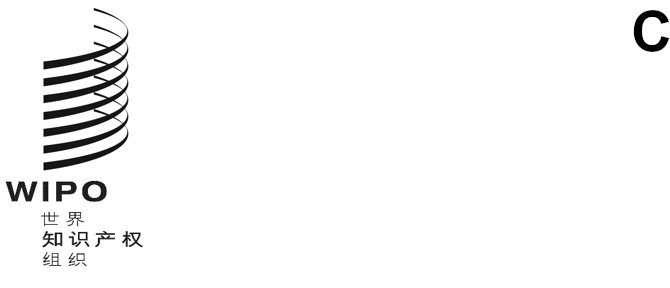 CDIP/31/2原文：英文日期：2023年9月26日发展与知识产权委员会（CDIP）第三十一届会议
2023年11月27日至12月1日，日内瓦实施45项发展议程建议的进展报告秘书处编拟本文件附件一载有2022年7月至2023年6月期间实施45项发展议程建议的进展报告。本报告采用发展与知识产权委员会（CDIP）第二十九届会议引入的新结构，符合产权组织2022/23年工作计划和预算，该文件遵循本组织2022-2026年中期战略计划（MTSP）所确定的框架。本报告提供了对产权组织处理发展议程建议的活动/成果的一些亮点和全面概述，提供了与本组织相关预期成果的关联，以及与相关发展议程项目和其他文件的关联。对于每一项建议，本报告都提及了CDIP采取的实施战略和MTSP制定的战略方向。委员会要求每年就已获通过的独立审查向秘书处提出的建议报告进展（CDIP第十九届会议“主席总结”第8.1段），并将其纳入45项发展议程建议实施进展报告（CDIP第二十九届会议“主席总结”第6.2段），本报告也回应了这一要求。相应地，本文件附件二提供了2022年10月至2023年6月期间产权组织为落实独立审查所开展活动的概述。除本文件提供的信息外，含有其他相关信息的活动清单包括在技术援助数据库（IP-TAD）中，可在以下网址查阅：http://www.wipo.int/tad。请委员会注意本文件附件中所载的信息。[后接附件]45项发展议程建议实施情况报告（2022年7月至2023年6月）[后接附件二]独立审查实施工作[附件二和文件完]建议1*建议1*产权组织的技术援助应尤其面向发展、按需求提供、透明，并兼顾发展中国家尤其是最不发达国家的优先重点和特别需求，以及各成员国不同的发展水平；对各项活动应规定完成期限。在此方面，技术援助计划的制定和执行机制以及评价程序，都应符合各国的国情。产权组织的技术援助应尤其面向发展、按需求提供、透明，并兼顾发展中国家尤其是最不发达国家的优先重点和特别需求，以及各成员国不同的发展水平；对各项活动应规定完成期限。在此方面，技术援助计划的制定和执行机制以及评价程序，都应符合各国的国情。相关产权组织部门专利和技术部门；品牌和外观设计部门；版权和创意产业部门；区域和国家发展部门；基础设施和平台部门；全球挑战和伙伴关系部门；知识产权和创新生态系统部门相关预期成果2.1、2.4、4.1、4.2、4.3、4.5。落实工作该建议已在CDIP第一届会议（CDIP/1/4）上经过讨论，自2007年产权组织发展议程获得通过起落实。该建议的实施战略依据的是CDIP第二届会议期间的讨论（文件CDIP/2/4），反映在文件CDIP/3/5中。此外，产权组织的2022-2026年中期战略计划和2022/23年工作计划和预算确定了产权组织为开展工作，特别是落实该建议而采取的战略方向。相关发展议程项目该建议已通过以下已完成的发展议程项目落实：CDIP/7/6、CDIP/9/13和CDIP/17/7、CDIP/15/7 Rev.、CDIP/19/11 Rev.、CDIP/21/12 Rev、CDIP/22/14 Rev.、CDIP/22/15 Rev.和CDIP/24/14 Rev.。该建议已通过以下已完成并纳入主流的发展议程项目落实：CDIP/21/12 Rev和CDIP/22/8。此外，该建议通过以下正在进行的发展议程项目处理：- 发展布基纳法索和西非经济货币联盟（西非经货联）若干国家音乐领域和新音乐经济模式（CDIP/23/13）- 将当地企业集体商标注册作为跨领域经济发展问题（CDIP/24/9）- 推动发展中国家的创意产业在数字时代运用知识产权（CDIP/26/5）- 系统化统计数据并制定和实施对采用知识产权制度的影响进行评估的方法（CDIP/26/4）- 通过知识产权增强小企业能力：制定在注册后阶段为地理标志或集体商标提供支持的战略（CDIP/24/7）- 通过创新和知识产权减少与工作有关的事故和职业病（CDIP/29/11）亮点发展议程建议1仍然是产权组织技术援助和能力建设工作的核心。2022年7月至2023年6月，产权组织举办了846项技术援助活动。其中420项由区域和国家发展部门（RNDS）交付。通过区域和国家发展部门项目小组实施项目，产权组织扩大了其举措的覆盖范围和发展影响。产权组织的2019冠状病毒病一揽子应对方案为超过45个国家交付项‍目。产权组织最不发达国家脱离支持一揽子方案为两个最不发达国家交付了国别计划。活动/成果该建议仍是产权组织技术援助工作的一个重要支柱。在报告所涉期间，开展了846项技术援助活动，针对发展中国家和最不发达国家的广泛利益攸关方，其中420项由区域和国家发展部门交付。这些活动按类型划分为：对知识产权行政管理的意识提升和培训；知识产权业务解决方案/数据库；立法援助；政策对话；国家知识产权战略（NIPS）；知识产权权利人培训；和远程学习/在线培训。随着2019冠状病毒病限制放松，活动和项目的落实工作开始恢复正常参与节奏。以下是几个实例：(i)启动关于加纳肯特布地理标志的项目；ii)阿尔及利亚、科威特和摩洛哥主要智库试点项目；iii)启动产权组织-东南亚国家联盟（东盟）面向青年的知识产权和旅游业TikTok竞赛：我的祖国，我的秀场；iv)拉丁美洲和加勒比关于知识产权、创新和性别平等的地区会议；v)第五届中小企业数字经济中的知识产权问题地区会议：中欧和波罗的海国家以及地中海国家数字环境中的电影产业；和vi)完成关于技术援助和其他解决方案的需求评估，以确保乌克兰国家知识产权和创新局（UANIPIO）的业务连续性和发展。区域和国家发展部门项目小组交付了注重影响、有时限的项目，这些项目直接回应了成员国高级别官员提出的要求。项目提供了机会与新的社区、支持者和合作伙伴合作，以及与妇女、青年和中小企业等利益攸关方更密切接触。这些项目还重点关注知识产权能够释放价值、具有战略重要性的领域，如电子游戏、旅游业和体育。此外，项目还是孵化新项目方法（如使用编程马拉松）和通过国家层面的战略伙伴关系扩大项目成果规模的重要手段。除了常规技术援助活动外，产权组织还提供量身定制的支持措施，帮助成员国应对大流行带来的挑战，并支持其复苏和对未来大流行的抵御能力。截至目前，超过45个国家已提交项目申请，这些项目目前正在2019冠状病毒病一揽子应对方案下开展，重点广泛涉及所有知识产权领域。此外，2019冠状病毒病三方技术援助平台继续通过产权组织、世界卫生组织（世卫组织）和世界贸易组织（世贸组织）之间的协调，为申请公共卫生、知识产权和贸易交叉领域的技术援助活动提供便利。为确保知识产权是所有人都能使用的工具，产权组织应成员国的请求，在最不发达国家脱离支持一揽子方案下提供与知识产权相关、针对具体国家的技术援助。在报告所涉期间，面向安哥拉以及圣多美和普林西比的国别脱离支持计划正在开展。其他相关报告/文件CDIP审议的报告：CDIP/3/5、CDIP/6/3、CDIP/8/2、CDIP/10/2、CDIP/11/2、CDIP/12/2、CDIP/13/4、CDIP/14/2、CDIP/16/2、CDIP/17/3、CDIP/18/2、CDIP/20/2、CDIP/22/2、CDIP/23/5、CDIP/23/6、CDIP/24/2、CDIP/25/2、CDIP/26/2、CDIP/27/2、CDIP/28/2、CDIP/29/10。除了IP-TAD中的活动外，有关该建议相关成果的更多信息载于2022年产权组织绩效报告（文件WO/PBC/35/3 REV.）。建议2建议2通过捐助国提供资金，增加对产权组织的援助，在产权组织设立最不发达国家专项信托基金或其他自愿基金，同时继续高度重视通过预算内和预算外资源为在非洲开展活动提供资金，以促进这些国家在法律、商业、文化和经济等方面利用知识产权。通过捐助国提供资金，增加对产权组织的援助，在产权组织设立最不发达国家专项信托基金或其他自愿基金，同时继续高度重视通过预算内和预算外资源为在非洲开展活动提供资金，以促进这些国家在法律、商业、文化和经济等方面利用知识产权。相关产权组织部门区域和国家发展部门；基础设施和平台部门；全球挑战和伙伴关系部门相关预期成果4.1落实工作该建议自2009年起一直在实施。在CDIP第一届会议上（CDIP/1/4）讨论过，并通过CDIP第二届会议期间达成一致的活动加以处理，这反映在文件CDIP/2/4和CDIP/3/INF/2中。此外，产权组织的2022-2026年中期战略计划和2022/23年工作计划和预算确定了产权组织为开展工作，特别是落实该建议而采取的战略方‍向。相关发展议程项目该建议已通过以下已完成的发展议程项目落实：CDIP/3/INF/2、CDIP/9/13和CDIP/17/7。亮点一些技术援助活动继续由多个信托基金供资。信托基金报告是产权组织绩效报告的组成部分。活动/成果多个技术援助活动由产权组织不同部门管理的多项信托基金资助。捐助国包括中国、法国、日本、墨西哥、大韩民国、西班牙和乌拉圭。这些活动专门针对特定知识产权领域的具体项目或活动类型。关于受益国以及2022年信托基金项目主要成果的更多详情，可参见2022年产权组织绩效报告（文件WO/PBC/35/3 REV.）附件七。其他相关报告/文件CDIP审议的报告：CDIP/4/2、CDIP/6/2、CDIP/8/2、CDIP/9/3、CDIP/12/2、CDIP/14/2、CDIP/16/2、CDIP/17/3、CDIP/18/2、CDIP/20/2、CDIP/22/2、CDIP/23/5、CDIP/23/6、CDIP/24/2、CDIP/25/2、CDIP/27/2、CDIP/29/10。除了IP-TAD中的活动外，有关该建议相关成果的更多信息载于2022年产权组织绩效报告（文件WO/PBC/35/3 REV.）。建议3*建议3*增加用于产权组织技术援助计划的人力和财政拨款，以弘扬面向发展的知识产权文化，并重点争取在各级不同学术机构开展知识产权教育，提高公众对知识产权的认识。增加用于产权组织技术援助计划的人力和财政拨款，以弘扬面向发展的知识产权文化，并重点争取在各级不同学术机构开展知识产权教育，提高公众对知识产权的认识。相关产权组织部门区域和国家发展部门；版权和创意产业部门；知识产权和创新生态系统部‍门相关预期成果1.1、4.1、4.3。落实工作该建议已在CDIP第二届会议（CDIP/2/4）上经过讨论，自2007年产权组织发展议程获得通过后落实。该建议依据CDIP第二届会议（文件CDIP/2/4）期间的讨论商定的实施战略处理，见文件CDIP/3/5。实施战略有两个方面，内容如下：弘扬面向发展的知识产权文化，提高公众对知识产权的认识作为弘扬面向发展的知识产权文化的一部分，产权组织鼓励所有国家利益攸关方参与。提高全社会各行各业对知识产权在国家发展中的重要作用的认识，推动人们对知识产权问题进行信息畅通、兼顾各方利益的讨论和对话，这仍然是产权组织各项计划和活动的组成部分。为此特为公共机构、知识产权利益攸关方和用户制定了各项专门计划，这些专门计划也面向社会中的各不同阶层，包括高校和研究中心、中小企业、文化产业、外交官、司法部门、政府官员和民间社会。在各级不同学术层面介绍知识产权产权组织与发展中国家、最不发达国家和经济转型期国家的学术机构建立了战略伙伴关系，以提供能授予学位/证书的联合计划。此类伙伴关系还涉及编制知识产权方面的教学和培训材料及教学大纲。开发了新的远程学习课程并将其纳入学术机构的教学大纲中。专业发展计划注重南南合作关系，进一步确保政府官员培训的发展重点。在其他WIPO学院计划中，已加大努力，纳入知识产权制度的发展导向方面。此外，产权组织的2022-2026年中期战略计划和2022/23年工作计划和预算确定了产权组织为开展工作，特别是落实该建议而采取的战略方向。相关发展议程项目该建议已主要通过以下已完成并纳入主流的发展议程项目处理：CDIP/3/INF/2和CDIP/9/10 Rev 1、CDIP/16/7 Rev. 2和CDIP/22/15 Rev.。亮点产权组织的宣传战略通过不同平台、以不同形式实施，继续实现高度有效性。《WIPO杂志》拥有超过25,000名在线订阅者，精选了23篇广泛涉及知识产权和社会经济发展的文章。为《实用知识产权》网页周刊系列另外编写了37个短篇故事，讲述如何在实践中利用知识产权。产权组织推出了一个新网页，展示产权组织全球受益人的发展故事和新闻。2022年和2023年上半年以各种语言和形式提供的能力建设活动覆盖了知识产权知识和实践的方方面面，在2022年和2023年上半年分别触及104,791名和超过38,000名参与者。在2022-23年期间，约有416名法官接受了培训。活动/成果弘扬面向发展的知识产权文化，提高公众对知识产权的认识产权组织宣传部门继续开展关于知识产权在社会经济增长和发展中重要作用的提高认识活动，并向利益攸关方推广产权组织的知识产权知识资产。对知识产权的认识产权组织的宣传战略通过不同平台以不同形式实施，继续实现高度有效性。制作了约160个视频，用于社交媒体平台。在报告所涉期间，产权组织在社交媒体上的知名度迅速提高，拥有超过40万关注者。为了树立年轻一代的知识产权意识，产权组织还进驻了TikTok。拥有超过25,000名在线订阅者、150万唯一身份访问者和230万页面浏览量的《WIPO杂志》精选了23篇广泛涉及知识产权和发展的文章，占报告所涉期间发表的31篇文章中的74%。为《实用知识产权》网页周刊系列另外编写了37个短篇故事，讲述如何在实践中利用知识产权。此外，产权组织推出了一个新网页，展示产权组织全球受益人的发展故事，包括许多通过发展议程批准的项目得到支持的受益人。2023年世界知识产权日活动的主题是“女性和知识产权：加速创新创造”。这项活动在2023年进一步拓展了其覆盖面，来自209个国家和领土的用户访问了世界知识产权日网站。在线参与度达到了创纪录的水平，所有数字平台（谷歌、推特、Meta和领英）共产生了近4千万次曝光。这得益于日本工业产权全球信托基金为开发关键视听资产和在主要数字平台上积极部署提供的资金。仅世界知识产权日视频竞赛就在数字平台（谷歌、百度加Meta合计）获得了1,750万次曝光，世界知识产权日网页的唯一身份访问者数量（所有八种语言版本合计）增至362,192次，与2022年的数字相较流量增加58.83%。在131个国家记录了约400场世界知识产权日活动（现场、混合、线上）。为了触及新的受众，这次活动的亮点之一是第二届世界知识产权日视频竞赛，吸引了73个国家的247人次报名，参赛作品达183件。提交了10件入围作品供公众在线投票，吸引了23,000名投票者，选出三名获奖者。竞赛在数字平台（谷歌、百度和Meta合计）获得17,510,703次曝光。在世界知识产权日活动周期间，六场实体/混合活动在产权组织日内瓦总部举办。2023年4月26日，WIPO学院与联合国教育、科学及文化组织（教科文组织）和大韩民国协作组织了“科学领域中的妇女圆桌会议”，吸引了1,173名与会者（现场和在线）。另一项活动题为“电影产业：女性视角”，由产权组织与秘鲁常驻日内瓦国际组织代表团合作主办。该活动有250人参加，其中包括放映获奖影片“Un Mundo para Julius/朱利叶斯的世界”，以及与电影导演Rosanna Díaz Costa女士的热烈讨论。活动还包含世界知识产权日展厅，展示来自65个国家的203位女性发明人、创造者、企业家和知识产权专业人士的风采，并收集了28条来自知名人士的支持信息，其中包括格鲁吉亚总统Salome Zourabichvili阁下、巴西文化部长Margareth Menezes阁下、世界贸易组织（世贸组织）总干事、国际电信联盟（国际电联）秘书长、国际贸易中心（国贸中心）执行主任以及各主要商业组织/协会。2023年4月，产权组织网站的改版传递了“人人处处都有知识产权”的信息，并纳入了顶部的轮播图，每周更新关于知识产权使用的视频和故事。还创建了专门的网页，宣传发展议程项目的成果：i) 知识产权助力移动应用；ii) 知识产权与美食旅游业；iii) 用集体商标作为发展工具；iv) 创新和创业中的女性；和v) 知识产权促进发展中国家创意产业。知识资源2022年版全球创新指数（GII）涵盖了在2019冠状病毒病大流行持续不绝、生产力增长放缓和其他挑战不断变化的背景下的最新全球创新趋势。其中对约132个经济体的创新表现进行排名，突出各自的创新优势和劣势，由此揭晓世界上最具创新性的经济体。这一版的主题重点围绕创新驱动增长的未来。产权组织主要借助谷歌图书（目前提供2,300种图书）以及通过77个国家的收藏图书馆扩大产权组织出版物的全球传播。产权组织的开放获取政策继续鼓励免费分享和翻译产权组织出版物和其他信息资料。在各级不同学术层面介绍知识产权继发展议程通过后，WIPO学院一直在履行其任务授权，通过各级不同学术层面的教育、培训和技能培养建立知识产权全球人力资源，并特别强调在发展中国家、最不发达国家和转型期国家促成面向发展的知识产权文化。依照产权组织确保世界各地的所有人都能受益于知识产权的新承诺，WIPO学院根据成员国的需要和需求量身定制其能力建设活动，扩大了其课程的范围、覆盖面和可及性，从而奠定了面向发展的知识产权文化的基调。以各种语言和形式提供的能力建设活动覆盖知识产权知识和实践的方方面面，在2022年和2023年上半年分别触及104,791名和超过38,000名参与者。数字技术通过电子学习和混合学习加快了对更广泛受众的接触，这些学习机会由经验丰富的专业人士和专家向心怀志向的企业家和学生提供。女性发明人/科学家也表现出对适应新的数字挑战的热情。专业发展计划（PDP）提供在职培训，重点围绕参与政府官员在知识产权不同领域开发的项目。PDP形式的主要特点是：（i）将作业和项目作为课程组成部分；（ii）推出专业发展证书，证明获得了先进的知识产权知识和技能；和（iii）在课程中纳入高级远程学习课程。每个PDP课程分为三个阶段：四周的高级远程学习课程；两周的高级培训课程，自2022年起以混合形式提供；以及十周在顾问（导师）指导下的项目或作业研究。2023年，第三阶段缩短为四周，专门用于研究和提交项目实施计划或作业执行计划。从2022年7月至2023年6月，共155名学员完成了PDP课程的所有三个阶段，并提交了他们的项目或作业，这些目前正由学员在机构层面实施。PDP以在全球范围内为政府官员提供专门的知识产权培训而独树一帜，继续将南南合作和三角合作作为优先事项。许多发展中国家现已成为提供专门培训课程使其他发展中国家受益的关键伙伴。学院的远程学习课程计划通过产权组织电子学习中心在线平台，以混合形式向所有层面的学员提供知识产权课程。2022和2023年上半年，该计划以所有联合国语言和葡萄牙语分别向103,977名和39,151名学员提供了383门课程。为了回应成员国的需求，远程学习计划引入了新课程，针对高度专业化的知识产权制度私营部门用户：i)为期九个月面向专利律师的专利起草证书课程；ii)面向海牙体系用户的专门课程（DL-304）；iii)面向集体管理组织（CMO）的“WIPO Connect”权利管理平台专门培训（DL550）；和iv)正在为产权组织技术与创新支持中心（TISC）全球网络的工作人员开发专业证书课程。促进妇女和青年参与的新举措包括现场举办的“关于知识产权与创新的领导力课程”，汇集来自16个国家的20名获奖女性科学家，还包括在约旦面向青年的知识产权夏令营。远程学习计划与以下机构合作：i)联合国贸易和发展会议（贸发会议），在“妇女电子贸易”框架下为女性企业家提供知识产权大师课系列；ii)“联合国可持续发展目标：学习”举措，在联合国统一学习平台上开设远程学习课程；和iii)教科文组织，面向女性科学家的领导力课程。在与各国家知识产权局的现有和新的协议基础上，为34个成员国的国内学员提供定制的初级和高级远程学习课程。在2022-23年期间，远程学习计划还与国家司法机构协作，为416名法官提供定制和专门的知识产权司法培训，以及发展议程项目管理的专门课程（DL-620）。2023年，远程学习计划与各国外交学院协作，完成了面向外交官和贸易官员的知识产权培训专门计划的制定，将于2023年第三季度提供。其他相关报告/文件CDIP审议的报告：CDIP/3/5、CDIP/6/2、CDIP/6/3、CDIP/8/2、CDIP/9/6、CDIP/10/2、CDIP/12/2、CDIP/14/2、CDIP/16/2、CDIP/18/2、CDIP/20/2、CDIP/22/2、CDIP/24/2、CDIP/25/2、CDIP/27/2、CDIP/28/2、CDIP/29/10。除了IP-TAD中的活动外，有关该建议相关成果的更多信息载于2022年产权组织绩效报告（文件WO/PBC/35/3 REV.）。关于WIPO学院所提供计划的信息，请查阅《2023年WIPO学院教育、培训和技能发展计划手册》。建议4*建议4*尤其重视中小企业以及从事科研和文化产业工作的各机构的需求，并根据成员国的请求，帮助其制定知识产权领域的适当国家战略。尤其重视中小企业以及从事科研和文化产业工作的各机构的需求，并根据成员国的请求，帮助其制定知识产权领域的适当国家战略。相关产权组织部门版权和创意产业部门；区域和国家发展部门；知识产权和创新生态系统部门相关预期成果2.1、4.1、4.2、4.4。落实工作该建议曾在CDIP第二届会议（CDIP/2/4）上经过讨论，自2007年产权组织发展议程通过后开始落实。该建议依据CDIP第二届会议和第五届会议上讨论达成一致的实施战略（文件CDIP/2/4和CDIP/5/5）落实，反映在文件CDIP/3/5中。更具体而言：中小企业战略为中小企业和初创企业在其竞争战略中使用知识产权制度提供便‍利。提升中小企业支持机构为中小企业和初创企业提供知识产权相关服务的能力。开发对企业浅显易懂的知识产权内容，以指导中小企业中介机构与中小企业互动。支持发明人将其专利产品推向市场，将自己的身份从发明人转变为创业者。通过对中小企业和初创企业获得和利用知识产权制度的情况以及未能利用该制度的原因（如有）进行研究和实地调查，为响应中小企业和初创企业需求的有据可依政策制定和政府服务做出贡献。创意产业战略产权组织推出了创意产业数据收集和分析的专家培训计划。活动优先采用地区方式，并与非洲地区知识产权组织（ARIPO）和东南亚国家联盟（东盟）的成员国共同开展。在非洲、中亚和拉丁美洲开展了国家活动。为选定的创意部门开发了实用工具，以满足具体部门的需求，并在多个国家的研讨会上使用。同时也寻求并加强了与相关政府和国际组织的伙伴关系。高校和研究机构战略产权组织为支持高校和研究机构而开展的活动，因成员国提出的请求日益增多而极大地加强。支持侧重于三大类型的活动：支持高校和研究机构根据其使命和任务制定机构知识产权政策，促进知识产权资产的管理。研究机构与知识产权中心建立网络，以此作为成员国建立具有成本效益的创新基础设施的手段。面向高校和研究机构的实用、定制培训计划，涉及机构知识产权政策、技术许可、专利评估、专利撰写和技术管理与营销。为各国制定知识产权战略提供支持的战略支持将国家知识产权战略纳入国家创新和经济发展规划。这涉及开发实用工具，注重国家抉择在制定和落实国家知识产权战略中的重要性。在制定国家知识产权战略时，兼顾所有相关知识产权和创新利益攸关方的需求，包括中小企业、支持初创企业的中介机构、研究机构、文化产业‍等。该建议也由发展议程专题项目处理。此外，产权组织的2022-2026年中期战略计划和2022/23年工作计划和预算确定了产权组织为开展工作，特别是落实该建议而采取的战略方向。相关发展议程项目该建议已通过以下已完成的发展议程项目落实：CDIP/9/13、CDIP/17/7和CDIP/22/15 Rev.。该建议继续通过将以下已完成的发展议程项目纳入主流处理：CDIP/5/5、CDIP/12/6和CDIP/22/8。此外，该建议通过以下正在进行的发展议程项目处理：-发展布基纳法索和西非经济货币联盟（西非经货联）若干国家音乐领域和新音乐经济模式（CDIP/23/13）-将当地企业集体商标注册作为跨领域经济发展问题（CDIP/24/9）-推动发展中国家的创意产业在数字时代运用知识产权（CDIP/26/5）-系统化统计数据并制定和实施对采用知识产权制度的影响进行评估的方法（CDIP/26/4）-通过知识产权增强小企业能力：制定在注册后阶段为地理标志或集体商标提供支持的战略（CDIP/27/7）-加强软件部门运用知识产权开发移动应用程序——第二阶段（CDIP/29/8/Rev.）亮点加强对成员国的内部支持，采用更新的方式，注重加强对成员国制定国家知识产权战略的实质性指导。170多个签署方签署了产权组织出版商伙伴圈章程。在中小企业领域，超过22个成员国正在开展项目。中小企业知识产权管理诊所计划为30个发展中国家的创新公司提供支持。中小企业竞赛产权组织全球奖的获奖者在第六十四届产权组织大会期间宣布。活动/成果中小企业战略在报告所涉期间，产权组织开展项目支持中小企业更好地利用知识产权制度。实例包括：i)在9个非洲国家十五个试点初创企业的青年创业指导和辅导项目第二阶段；ii)为伊拉克、摩洛哥和沙特阿拉伯技术导向型中小企业和初创企业创建知识产权支持服务的项目；iii)与国际贸易中心（国贸中心）合作的东盟中小企业支持项目；iv)中美洲和多米尼加共和国的区域项目，为七个国家的20多个中介机构提供能力建设；和v)为东盟、中欧和波罗的海国家（CEBS）以及地中海国家农业食品领域的企业提供支持。此外，项目在10个成员国实施，并在4个成员国启动，以：i)了解中小企业和初创企业在利用知识产权制度方面面临的挑战；和ii)确定支持小企业并与它们合作将知识产权相关服务纳入其服务菜单的机构。创建了一份所有地区的潜在有效中介机构名单，以建立在当地接触中小企业的盟友网络。类似的工作继续在五个成员国知识产权局开展，以在其主管局建立企业支持服务。开设知识产权管理诊所，使来自11个成员国的30家创新型公司从中受益，这些公司在农业、绿色技术、电子商务、特许经营和教育等不同行业运营。2023年产权组织中小企业竞争全球奖表彰了巧妙利用知识产权实现商业化的杰出企业和个人。竞赛获奖者在第六十四届产权组织大会期间宣‍布。继在全球范围内推出产权组织知识产权诊断在线工具后，多个国家表示有兴趣将其翻译为当地语言。六个版本的工作已经完成。根据非洲知识产权组织（OAPI）成员国的适用法律对该工具的改编工作也已完成。创意产业战略旨在加强发展中国家和发达国家出版商之间合作的公私伙伴关系“出版商伙伴圈”得到进一步发展。已有170多个签署方签署了《出版商伙伴圈章程》，代表了出版业的广泛利益攸关方。继面向非洲英语国家出版商的辅导计划成功后，产权组织与非洲出版商网络（APNET）合作，开展了非洲法语国家出版商计划的第二轮。在这项计划中，来自九个国家的出版商齐聚一堂，分享经验，相互学习，同时，导师们帮助每位学员制定个人发展计划，以提升他们的出版业务。2023年，举办了两场在线讲习班，探讨合同和许可、图书发行和传播等议题。数字环境下的创意产业活动在关于推动发展中国家的创意产业在数字时代运用知识产权的发展议程项目框架内开展。创建了专门的网页，含有在该项目背景下开发的所有资源。关于选定创意领域中的知识产权讲习班和网络研讨会在智利、印度尼西亚和乌拉圭举办。高校和研究机构战略产权组织支持为阿尔及利亚、约旦和巴拿马的高校和研究机构制定机构知识产权国家示范政策。这一举措的成果是制定了“国家知识产权示范政策和导则草案”。产权组织还向单个大学和机构提供基于项目的指导和技术援助，根据当地的具体情况、需求和任务设计有效的机构知识产权政策。以越南和斯里兰卡知识产权政策为重点的国家项目为八个机构提供了个性化的专家指导，产生了两项获得批准的机构知识产权政策和六个政策草案。此外，还创建了产权组织知识产权政策工具包，以此作为起点，帮助大学处理知识产权所有权和使用权、知识产权公开、知识产权管理、知识产权商业化、研究人员激励措施、登记与会计以及利益冲突等问题。该工具包含有“知识产权政策撰稿人检查清单”、“学术研究机构知识产权政策模板”和“知识产权政策模板定制指南”。2022年，编拟了“高校和公共研究机构使用版权作品政策模板”草案，对工具包进行补充。该模板预计于2023年提供。为各国制定知识产权战略提供支持的战略继续支持制定国家知识产权战略，这是改善国家知识产权制度运作促进积极经济和社会影响的综合政策工具。产权组织在2023年实施了新的方法，由知识产权和生态系统部门管理。新方法的主要目标是：i)在成员国经济发展目标以及创新和创造生态系统背景下，更好地调整国家知识产权战略；ii)确保产权组织向成员国提供的战略和实质性建议产生符合国情、优先重点和需求的高质量战略；和iii)通过对趋势、最佳做法和有效性的分析等方式，加强成员国和政策制定者对国家知识产权战略价值和影响的了解。其他相关报告/文件CDIP审议的报告：CDIP/3/5、CDIP/6/2、CDIP/6/3、CDIP/8/2、CDIP/10/2、CDIP/10/7、CDIP/12/2、CDIP/13/3、CDIP/14/2、CDIP/16/2、CDIP/17/3、CDIP/18/2、CDIP/19/4、CDIP/20/2、CDIP/22/2、CDIP/23/5、CDIP/23/6、CDIP/24/2、CDIP/25/2、CDIP/26/2、CDIP/27/2、CDIP/28/2、CDIP/29/10。除了IP-TAD中的活动外，有关该建议相关成果的更多信息载于2022年产权组织绩效报告（文件WO/PBC/35/3 REV.）。建议5建议5产权组织应在其网站上介绍关于所有技术援助活动的一般信息，并根据成员国的请求，在得到有关活动所涉成员国及其他受益国同意的情况下，提供具体活动的详情。产权组织应在其网站上介绍关于所有技术援助活动的一般信息，并根据成员国的请求，在得到有关活动所涉成员国及其他受益国同意的情况下，提供具体活动的详情。相关产权组织部门区域和国家发展部门；全球挑战和伙伴关系部门；基础设施和平台部门；行政、财务和管理部门相关预期成果3.1、4.1。落实工作该建议自2009年起实施，曾在CDIP第一届会议（CDIP/1/4）上经过讨论，已通过在CDIP第二届会议上达成一致的活动落实，反映在文件CDIP/2/4和CDIP/3/INF/2中。在CDIP第二十一届会议上，对技术援助数据库（IP-TAD）做了演示报‍告。此外，产权组织的2022-2026年中期战略计划和2022/23年工作计划和预算确定了产权组织为开展工作，特别是落实该建议而采取的战略方向。相关发展议程项目该建议由知识产权技术援助数据库项目（IP-TAD）（CDIP/3/INF/2附件二）处理。此外，该建议也由以下已完成并纳入主流的发展议程项目处理：CDIP/24/14 Rev.。亮点IP-TAD提供了有关产权组织技术援助活动的信息。2019冠状病毒病三方技术援助平台提供了产权组织、世卫组织和世贸组织三方技术援助活动的概况。可在线检索的发展议程项目和产出目录是一个综合资料库，不断更新，以反映与发展议程项目有关的所有相关文件。产权组织在2022年7月到2023年6月期间举办了846次技术援助活‍动。活动/成果IP-TAD提供了关于产权组织技术援助活动的信息，其中一个或多个受益方来自发展中国家、最不发达国家或经济转型期国家。技术援助活动可按标题、受益国、活动类型、知识产权主题领域、年份、东道国和产权组织部门检索。在2019冠状病毒病大流行之后，调整了IP-TAD数据库，以适应不同类型的技术援助活动，如面对面、混合和在线活动。在报告所涉期间，产权组织所有部门组织了846次技术援助活动，参与者来自发展中国家、最不发达国家、转型期国家和发达国家。除IP-TAD外，2019冠状病毒病三方技术援助平台提供了产权组织、世卫组织和世贸组织三方技术援助活动的概况。该平台使成员能够借鉴三个组织在知识产权、公共卫生和贸易问题上的专门知识。关于这一平台和三方合作的详情，可参见建议40。可在线检索的发展议程项目和产出目录在成功的发展议程项目提案用工具发展议程项目框架下开发，提供了关于截至目前已批准的所有发展议程项目的结构化、详细信息。该目录允许用户使用包括知识产权权利、知识产权主题、项目状态和关键词在内的不同标准，对检索结果进行筛选。该目录以联合国六种正式语文提供。其他相关报告/文件CDIP审议的报告：CDIP/4/2、CDIP/6/2、CDIP/8/2、CDIP/9/4、CDIP/22/2、CDIP/24/2、CDIP/25/2、CDIP/26/2、CDIP/27/2、CDIP/28/2、CDIP/29/10。除了IP-TAD中的活动外，有关该建议相关成果的更多信息载于2022年产权组织绩效报告（文件WO/PBC/35/3 REV.）。建议6*建议6*产权组织负责技术援助的职员和顾问应继续保持中立、负责，尤其应注意遵守现有的行为守则，并避免潜在的利益冲突。产权组织应制定并向成员国广泛宣传能为产权组织现有可担任技术援助顾问的专家的花名册。产权组织负责技术援助的职员和顾问应继续保持中立、负责，尤其应注意遵守现有的行为守则，并避免潜在的利益冲突。产权组织应制定并向成员国广泛宣传能为产权组织现有可担任技术援助顾问的专家的花名册。相关产权组织部门区域和国家发展部门；基础设施和平台部门；行政、财务和管理部门相关预期成果4.1、5.1。落实工作该建议在CDIP第二届会议（CDIP/2/4）上已得到讨论，并自2007年产权组织发展议程通过后开始落实。根据基于CDIP第二届会议上讨论达成一致的落实战略（文件CDIP/2/4），此项建议得到处理并反映在文件CDIP/3/5中。此外，部分建议（顾问花名册）的相关落实战略反映在文件CDIP/3/2中。该建议的落实通过：将《联合国国际公务员行为准则》纳入与产权组织所有雇员和顾问签订的合同中；提高对道德操守和诚信制度重要性的认识和理解；加强产权组织调查本组织内部错失行为的能力；和制作和公布产权组织技术援助顾问花名册。此外，产权组织的2022-2026年中期战略计划和2022/23年工作计划和预算确定了产权组织为开展工作，特别是落实该建议而采取的战略方向。相关发展议程项目不适用亮点继续努力提高产权组织对道德操守问题的认识。推出新的财务公开与利益申报（FDDI）政策和新的内部软件，供工作人员报告财务利益。解决了利益冲突和鼓励畅所欲言文化等关切领域。外部独立在线举报服务允许内部或外部各方举报对影响产权组织活动或工作人员的错失行为的怀疑或指控。在报告所述期间继续开展调查活动，处理了35起投诉，四起错失行为属实的案件，和两份管理问题报告。截至2023年7月，知识产权顾问花名册已含有关于2,270名专家的信‍息。活动/成果产权组织遵守《国际公务员行为准则》和《财务公开和利益申报政策》。产权组织继续致力于加强问责制，并在所有成员中灌输道德操守共同责任意识。利益冲突和鼓励畅所欲言文化等关切领域得到解决。道德操守办公室开展了一系列支持其任务的活动，包括提供保密咨询和指导、提高认识和培训、标准制定和政策倡导，以及通过财务公开与利益申报（FDDI）计划促进透明度和问责制。该办公室取得的一些主要成就包括：i)管理的咨询案件增加三倍（300%）；ii)推出经修订的道德操守和诚信强制培训，产权组织所有人员的遵守率达到97%；iii)891名员工参加提高认识和培训活动；和iv)发布新的FDDI政策和新的内部软件，供工作人员报告财务利益。内部和外部各方利用外部独立在线举报服务，举报对影响产权组织活动或工作人员的错失行为的怀疑或指控。在报告所述期间，调查活动继续进行，35起投诉得到处理，四起错失行为发现属实，两份管理问题报告为进一步改进内部控制提供了建议。产权组织内部监督司（监督司）参加了联合国调查服务代表小组（UN-RIS）和国际调查员大会（CII）的会议和活动，以分享调查领域的共同问题和最佳做法。知识产权顾问花名册提供在发展中国家、最不发达国家和转型期国家从事具体知识产权技术援助活动的顾问信息。可以通过姓名、国籍、性别、知识产权主题领域、语言和任职年份等标准搜索这些顾问。截至2023年7月，知识产权顾问花名册已含有关于2,270名专家的信‍息。其他相关报告/文件CDIP审议的报告：CDIP/3/5、CDIP/6/3、CDIP/8/2、CDIP/10/2、CDIP/12/2、CDIP/14/2、CDIP/16/2、CDIP/18/2、CDIP/20/2、CDIP/20/6、CDIP/22/2、CDIP/24/2、CDIP/25/2、CDIP/27/2、CDIP/28/2、CDIP/29/10。除了IP-TAD中的活动外，有关该建议相关成果的更多信息载于2022年产权组织绩效报告（文件WO/PBC/35/3 REV.）。建议7*建议7*根据发展中国家尤其是最不发达国家的请求，向其提供技术合作，推动有助于各国处理与知识产权有关的反竞争做法的各项措施，以更好地了解知识产权与竞争政策之间的关系。根据发展中国家尤其是最不发达国家的请求，向其提供技术合作，推动有助于各国处理与知识产权有关的反竞争做法的各项措施，以更好地了解知识产权与竞争政策之间的关系。相关产权组织部门区域和国家发展部门；全球挑战和伙伴关系部门相关预期成果2.1落实工作该建议已在CDIP第二届会议（CDIP/2/4）上经过讨论，并自2007年产权组织发展议程通过后开始落实。该建议依据CDIP第二届会议和第四届会议上讨论达成一致的实施战略（文件CDIP/2/4和CDIP/4/4）处理，反映在文件CDIP/3/5中。实施战略如下：“产权组织根据请求提供关于预防和/或解决与知识产权有关的反竞争做法的立法援助和咨询意见，其中包括考虑知识产权专有权的适当范围，包括对这些权利规定适当的例外与限制，以及利用强制许可和国际准则允许的其他措施等法律选项。还根据请求，提供关于知识产权许可合同中可能对竞争有消极影响的限制性商业条款和其他内容的建议。”此外，产权组织的2022-2026年中期战略计划和2022/23年工作计划和预算确定了产权组织为开展工作，特别是落实该建议而采取的战略方向。相关发展议程项目该建议已主要通过已完成并纳入主流的“知识产权和竞争政策”项目（CDIP/4/4 Rev.）落实。亮点产权组织继续加强其在有关竞争政策的主要国际论坛中的参与和积极影响力。活动/成果产权组织知识产权与竞争政策的工作计划旨在发展产权组织的能力，成为知识产权和竞争政策相互关系方面的咨询组织，特别是通过：(i)与知识产权和竞争机构组织活动，也与其他政府间组织合作，(ii)积极参与有关竞争政策的主要国际论坛，和(iii)对当前涉及知识产权/竞争相互作用的一些政策领域开展分析和研究。在此方面，产权组织继续更为积极地参与有关竞争政策的主要国际论坛，并与从事知识产权与竞争相关事务的其他国际组织开展合作。产权组织参加了关于单边行为的国际竞争网络讲习班。产权组织还在对当前涉及知识产权/竞争相互作用的一些政策领域开展分析和研究，并为寻求制定和实施能够确保并推动竞争市场的国家知识产权政策的成员国提供技术援助。产权组织与经济合作与发展组织（经合组织）共同组织了关于转型国家知识产权与竞争的讲习班，并参与了世贸组织的多个举措，包括面向发展中国家和新兴经济体知识产权教师的产权组织-世贸组织座谈会。其他相关报告/文件CDIP审议的报告：CDIP/3/5、CDIP/4/2、CDIP/6/2、CDIP/6/3、CDIP/8/2、CDIP/9/8、CDIP/10/2、CDIP/12/2、CDIP/14/2、CDIP/16/2、CDIP/18/2、CDIP/20/2、CDIP/22/2、CDIP/24/2、CDIP/25/2、CDIP/27/2、CDIP/29/10。除了IP-TAD中的活动外，有关该建议相关成果的更多信息载于2022年产权组织绩效报告（文件WO/PBC/35/3 REV.）。建议8建议8请产权组织与研究机构和私营企业订立协议，以便利于发展中国家尤其是最不发达国家的国家局及其区域和次区域知识产权组织，为专利检索的目的，查询专业化数据库。请产权组织与研究机构和私营企业订立协议，以便利于发展中国家尤其是最不发达国家的国家局及其区域和次区域知识产权组织，为专利检索的目的，查询专业化数据库。相关产权组织部门区域和国家发展部门；基础设施和平台部门；知识产权和创新生态系统部‍门相关预期成果3.3、4.3、4.4。落实工作该建议自2009年初开始落实。这项建议曾在CDIP第一届会议上经过讨论，已通过在CDIP第二届会议上（文件CDIP/2/4）达成一致的活动落实，反映在文件CDIP/3/INF/2和CDIP/9/9中。此外，产权组织的2022-2026年中期战略计划和2022/23年工作计划和预算确定了产权组织为开展工作，特别是落实该建议而采取的战略方向。相关发展议程项目该建议已主要通过已完成并纳入主流的“为查询专业数据库提供机会和支持项目——第一阶段和第二阶段”（CDIP/3/INF/2和CDIP/9/9）处理。亮点已在90个国家网络建立超过1,400个技术和创新支持中心（TISC）。继完成对全球各地TISC的年度年终调查后，2022年，TISC收到了超过200万次咨询。针对获取基于订阅的科学和技术期刊的“获得研究成果促进发展创新”（ARDI），作为与其他四个联合国机构建立的Research4Life伙伴关系的一部分建立。促进商业专利数据库访问的“专业化专利信息查询”（ASPI）具有更成熟的检索和分析功能。WIPO INSPIRE作为全球数字知识中心，为创新者、企业家和专利专业人员提供专利数据库、专利登记簿、专利分析、技术转让和机构知识产权政策方面信息和知识的独特集合。活动/成果随着技术和创新支持中心（TISC）网络扩大并为当地创新者提供更多服务，TISC计划继续通过知识和学习资源以及有效的管理资源，为这些网络提供支持。全球TISC网络也在发展壮大，迄今已在90个国家建立超过1,400个TISC，其中32个是最不发达国家。面对日益增长的网络带来的新挑战，2022年推出了三项举措，以加强和支持TISC网络的有效管理：i)试行TISC项目和绩效管理平台（TPPM），以支持TISC协调员管理国家项目；ii)开发TISC主办机构评估工具，支持TISC协调员确定其网络中各机构的主要优势和需求；和iii)启动TISC工作人员认证计划，使TISC的运营标准化，提高各TISC的服务质量，并且完善TISC工作人员的职业发展途径。TISC为这些国家的研究人员、发明人和企业家提供多样化的服务，在创新周期的不同阶段为他们提供支持——从帮助其使用专利数据库和开展专利检索，到提供知识产权管理和商业化方面的建议。继完成对全球各地TISC的年度年终调查后，TISC在2022年收到了超过200万次咨询，创历史新高。除了由TISC网络组织或协调的培训和提高认识活动外，超过3,200名TISC工作人员参加了WIPO学院提供的有关专利、专利检索、专利撰写、知识产权管理等方面的远程学习课程。在非洲、亚洲和太平洋以及拉丁美洲和加勒比地区建立的地区TISC网络在加强国家TISC网络以及扩大其影响和覆盖范围方面发挥了重要作用，尤其是通过地区举措。为ARIPO和东盟成员国以及阿拉伯地区的TISC网络组织了地区会议。2023年的另一个标志是在阿拉伯国家联盟的主持下，针对阿拉伯国家的地区TISC网络的首次会议启动。产权组织“获得研究成果促进发展创新”（ARDI）计划为发展中国家符合条件的机构提供了免费或低成本获取学术和专业同行评审内容的机会。该计划是Research4Life伙伴关系的一部分，该伙伴关系是若干联合国机构、私营部门企业、非政府组织和学术机构的联合倡议，为125个发展中国家和最不发达国家的研究人员提供免费或低成本获取卫生、食品、农业、环境、应用科学、法律和社会科学领域的30,000种期刊和多达203,000种期刊、书籍和其他信息的机会。截至2022年底，已有超过11,000家机构注册。同样，产权组织的“专业化专利信息查询”（ASPI）计划向169个注册机构提供对商业专利数据库服务的免费或低成本查询，这些数据库提供用于专利数据检索和分析的高级工具和服务。该计划通过与九个主要专利数据库供应商的独特伙伴关系实现。在报告所涉期间，WIPO INSPIRE和专利注册簿门户这两个关于专利数据库和专利注册簿信息的在线平台引入了新的资源。2022年，7,600名用户访问了41份关于各种专利数据库内容和特点的详细报告。在整合现有资源的基础上，WIPO INSPIRE包含了有关技术转让和机构知识产权政策的具体知识和资源，2022年超过46,000名用户访问了这些资源。更多信息，可参见《技术创新与支持中心（TISC）和技术转让办公室（TTO）2022年报告》。其他相关报告/文件CDIP审议的报告：CDIP/4/2、CDIP/6/2、CDIP/8/2、CDIP/9/5、CDIP/10/2、CDIP/12/2、CDIP/14/2、CDIP/14/5、CDIP/16/2、CDIP/18/2、CDIP/20/2、CDIP/22/2、CDIP/24/2、CDIP/25/2、CDIP/27/2、CDIP/28/2、CDIP/29/10。除了IP-TAD中的活动外，有关该建议相关成果的更多信息载于2022年产权组织绩效报告（文件WO/PBC/35/3 REV.）。建议9建议9请产权组织与成员国合作，建立一个数据库，为从可动用的资源中找到能满足与知识产权有关的各项具体需求的资金牵线搭桥，从而扩大其技术援助计划的范围，争取缩小数字鸿沟。请产权组织与成员国合作，建立一个数据库，为从可动用的资源中找到能满足与知识产权有关的各项具体需求的资金牵线搭桥，从而扩大其技术援助计划的范围，争取缩小数字鸿沟。相关产权组织部门区域和国家发展部门；全球挑战和伙伴关系部门；行政、财务和管理部‍门相关预期成果3.3、4.1、4.2。落实工作该建议自2009年起实施，曾在CDIP第一届会议（CDIP/1/4）上经过讨论，已通过在CDIP第二届会议上达成一致的活动落实，反映在文件CDIP/2/4和CDIP/3/INF/2中。此外，产权组织的2022-2026年中期战略计划和2022/23年工作计划和预算确定了产权组织为开展工作，特别是落实该建议而采取的战略方向。相关发展议程项目该建议已主要通过已完成并纳入主流的知识产权发展资源牵线搭桥数据库项目（IP-DMD）（CDIP/3/INF/2附件二）落实。亮点WIPO GREEN为绿色技术的寻求方和提供方提供牵线搭桥机会。活动/成果按照委员会的要求，产权组织内部监督司（监督司）在2022年10月的CDIP第二十九届会议上介绍了WIPO Match评价的结果、结论和建议。评价认为，WIPO Match符合产权组织的战略优先事项和发展议程建议9。但是，该评价提出，WIPO Match网络平台技术已过时，不符合现代平台标准。该文件建议升级平台，并加强其治理结构和报告机制。此外，评价还建议应提供资源，支持WIPO Match的有效和高效管理及可持续性。委员会注意到对报告的介绍，并要求秘书处继续定期提供最新情况。目前正在开展工作落实加强平台的计划。产权组织的技术交流在线平台WIPO GREEN继续通过使环保技术提供者与寻求者建立联系，支持应对气候变化的全球努力。该平台汇集重要参与方，通过数据库、网络和加速项目促进绿色技术创新和扩散。WIPO GREEN平台为绿色技术提供者、寻求者和合作伙伴提供牵线搭桥的机会。其他相关报告/文件CDIP审议的报告：CDIP/4/2、CDIP/6/2、CDIP/8/2、CDIP/10/3、CDIP/22/2、CDIP/24/2、CDIP/25/2、CDIP/27/2、CDIP/28/5、CDIP/29/10。除了IP-TAD中的活动外，有关该建议相关成果的更多信息载于2022年产权组织绩效报告（文件WO/PBC/35/3 REV.）。建议10建议10帮助成员国通过进一步发展基础设施及其他设施，发展并提高国家知识产权机构的能力，争取提高国家知识产权机构的效率，并促进知识产权保护与公共利益之间实行公平的平衡。该技术援助亦应延及处理知识产权事务的次区域和区域组织。帮助成员国通过进一步发展基础设施及其他设施，发展并提高国家知识产权机构的能力，争取提高国家知识产权机构的效率，并促进知识产权保护与公共利益之间实行公平的平衡。该技术援助亦应延及处理知识产权事务的次区域和区域组织。相关产权组织部门版权和创意产业部门；区域和国家发展部门；全球挑战和伙伴关系部门；知识产权和创新生态系统部门相关预期成果3.3、4.1、4.3。落实工作该建议自2009年起实施，曾在CDIP第一届会议（CDIP/1/4）上经过讨论，已通过在CDIP第二届会议上达成一致的活动落实，反映在文件CDIP/2/4和CDIP/3/INF/2中。此外，产权组织的2022-2026年中期战略计划和2022/23年工作计划和预算确定了产权组织为开展工作，特别是落实该建议而采取的战略方向。相关发展议程项目该建议已通过以下已完成的发展议程项目落实：CDIP/9/13、CDIP/17/7、CDIP/15/7 Rev.、CDIP/22/14 Rev.和CDIP/22/15 Rev.。该建议已由以下已完成并纳入主流的发展议程项目落实：CDIP/3/INF/2附件五、六、七、八、九；CDIP/9/10 Rev.1；CDIP/5/5；CDIP/7/6；CDIP/12/6；CDIP/16/7 Rev. 2；CDIP/19/11 Rev.；和CDIP/21/12 Rev.。此外，该建议也通过以下正在进行的发展议程项目处理：- 发展布基纳法索和西非经济货币联盟（西非经货联）若干国家音乐领域和新音乐经济模式（CDIP/23/13）- 将当地企业集体商标注册作为跨领域经济发展问题（CDIP/24/9）- 推动发展中国家的创意产业在数字时代运用知识产权（CDIP/26/5）- 系统化统计数据并制定和实施对采用知识产权制度的影响进行评估的方法（CDIP/26/4）- 通过知识产权增强小企业能力：制定在注册后阶段为地理标志或集体商标提供支持的战略（CDIP/27/7）- 通过创新和知识产权减少与工作有关的事故和职业病（CDIP/29/11）亮点2022年，建立十四个知识产权培训机构（IPTI）。IPTI报告表示为约43.5万名参与者举办了超过7,600场活动，其中包括创新生态系统中代表性不足的人群，如妇女、企业家、儿童和残疾人。启动了与IPTI的三十七个合作项目，包括在2019冠状病毒病一揽子应对方案下实施的十个项目，迄今已使超过2,100人受益。在2022年产权组织知识产权法官论坛的参与者中，70%以上来自发展中国家或最不发达国家。发布《知识产权法官手册》丛书第一卷，涵盖菲律宾和越南的知识产权判决。完成“坦桑尼亚知识产权法汇编和案例摘要”。在报告所涉期间，来自所有地区发展中国家（包括20个最不发达国家）的90个知识产权局积极使用产权组织业务解决方案，管理其知识产权权利。活动/成果WIPO学院通过将建立“初创”国家知识产权学院（知识产权培训机构-IPTI）试点项目纳入主流，支持各国发展自己的国家知识产权培训能力。截至2022年，已建立14个IPTI，构成可扩展、具有成本效益和能够自我维持的体系，支持各国培养推动经济增长和发展所需的知识产权技能。IPTI报告为超过43.5万名参与者举办了7,600多场活动，其中包括创新生态系统中代表性不足的人群，如妇女、企业家、儿童和残疾‍人。在报告所涉期间，IPTI培训培训师（ToT）计划过渡为完全混合的学习形式，将现场活动与WIPO学院学习管理系统提供的互动资源相结合。此外，还向来自22个国家的420多名参与者提供了25个培训培训师模块，为他们配备技术和实务技能，以在新的IPTI中担任培训师。除了支持设立新的IPTI外，WIPO学院还与已建立的IPTI实施了37个能力建设项目，包括在2019冠状病毒病一揽子应对方案下实施的十个项目，迄今已使超过2,100人受益。通过IPTI计划，WIPO学院启动了新的专题项目，重点关注在以前未曾涉足的领域使用知识产权生态系统，以及让新的利益攸关方参与。这些项目包括针对美食旅游部门和中小企业-中介机构的次区域举措，以及针对偏远地区妇女和土著青年的国家项目，所有项目均在2019冠状病毒病一揽子应对方案下运营。WIPO学院还定期协助本组织其他部门在IPTI的支持下，有效设计和在实地实施项‍目。此外，WIPO学院还通过IPTI虚拟网络积极促进南南合作和三角合作，为不同IPTI共同组织的计划提供具体支持，以及组织多边活动，如2022年5月召开的第一届IPTI会议，汇集来自11个国家的13个IPTI。会议作为一个开放的平台，供IPTI分享在提供极具价值的技能计划方面的经验，并有12名受益人分享了他们的故事，说明这些计划对其职业和个人成长的积极影响。WIPO学院还推出了七个新的集体资源，使IPTI的培训能力增强并自动化，包括自定进度的资源、指南和培训工具包。远程学习计划回应了产权组织各部门对国家知识产权制度关键利益攸关方的在线培训的多种要求，以发展和加强其机构能力，这些利益攸关方包括无障碍图书的出版商/制作者；CMO（关于对WIPO Connect工具的使用）；专利律师；TISC和发展议程项目利益攸关方。作为面向成员国的定制服务的一部分，远程学习计划鼓励采用在线学习管理系统，使国家知识产权局和培训机构能够建立技术基础设施，以便在其国内/区域环境下提供定制课程。为此，远程学习计划提供关于建立和使用在线学习管理系统和相关基础设施的培训。产权组织司法研究所支持国家和地区司法机构发挥关键作用，确保知识产权、创新和创造生态系统平衡而有效，并且向更广泛的一般受众提供知识产权相关法律知识。这项工作将已完成的CDIP项目“与发展中国家和最不发达国家司法培训机构在发展和知识产权教育和职业培训方面的合作”（CDIP/16/7 Rev.2）的方法，纳入了本组织司法活动方法的核‍心。在报告所涉期间，研究所的工作围绕四个支柱得到进一步制定：i)通过每年的产权组织知识产权法官论坛、产权组织知识产权司法审判高级研究班和三期面向法官的产权组织系列网络研讨会（所有参与者中超过70%来自发展中国家或最不发达国家），促进司法界加强跨国对话；ii)提供案例集等资源，以加深对相关判例的理解（包括2023年发布的《产权组织知识产权典型案例集非洲知识产权组织成员卷》），以及编写实用指南，支持法院做出知识产权判决（包括《知识产权法官手册》丛书第一卷的发布，涵盖菲律宾和越南的知识产权判决）；iii)与国家和地区司法机构合作，为法官提供一整套量身定制的能力建设活动；和iv)通过WIPO Lex数据库，增加对公共资源的获取，包括知识产权相关条约、国家和地区法律以及司法裁决。关于产权组织司法研究所活动的更多信息可参见：https://www.wipo.int/about-ip/zh/‌judiciaries/‌index.‌html。产权组织知识产权局业务解决方案计划旨在加强国家和地区知识产权局的业务系统和技术基础设施，帮助它们向利益攸关方提供更具成本效益、质量更高的服务。这些服务包括技术咨询和业务需求评估。援助酌情考虑了产权组织关于知识产权数据和信息的标准。此外，现场或虚拟培训、辅导和地区培训讲习班占到活动的很大比重，对于实现预期成果至关重要。截至2022年底，来自所有地区发展中国家（包括20个最不发达国家）的90个知识产权局积极使用产权组织业务解决方案，管理其知识产权。五十八个知识产权局参加了由产权组织通过检索和审查结果集中查询以及数字查询服务提供的其中一个在线交流平台。一个关键重点是通过协助各知识产权局转向在线申请服务和知识产权信息传播服务，提升各局的服务水平。关于知识产权局业务解决方案的更多信息，可参见：https://www.wipo.int/global_ip/zh/activities/ip_office_‌business_solutions/index.html。其他相关报告/文件CDIP审议的报告：CDIP/4/2、CDIP/6/2、CDIP/8/2、CDIP/9/6、CDIP/10/2、CDIP/10/4、CDIP/10/7、CDIP/10/8、CDIP/12/2、CDIP/13/3、CDIP/13/4、CDIP/14/2、CDIP/14/4、CDIP/15/4、CDIP/16/2、CDIP/17/3、CDIP/18/2、CDIP/19/4、CDIP/20/2、CDIP/22/2、CDIP/23/4、CDIP/23/5、CDIP/23/6、CDIP/23/7、CDIP/24/2、CDIP/25/2、CDIP/26/2、CDIP/27/2、CDIP/28/2、CDIP/29/10。除了IP-TAD中的活动外，有关该建议相关成果的更多信息载于2022年产权组织绩效报告（文件WO/PBC/35/3 REV.）。建议11*建议11*帮助成员国加强各国保护当地创造、创新与发明的能力，并酌情根据产权组织的任务授权为发展国家科技基础设施提供支持。帮助成员国加强各国保护当地创造、创新与发明的能力，并酌情根据产权组织的任务授权为发展国家科技基础设施提供支持。相关产权组织部门专利和技术部门；版权和创意产业部门；区域和国家发展部门；知识产权和创新生态系统部门相关预期成果4.1、4.3、4.4。落实工作该建议已在CDIP第二届会议（CDIP/2/4）上经过讨论，并自2007年产权组织发展议程通过后开始落实。该建议已依据CDIP第二届会议上（文件CDIP/2/4）讨论达成一致的实施战略落实，反映在文件CDIP/3/5中。实施战略从多方面入手，具体如下：为科学家、研究人员、技术管理人员、发明人、律师以及技术转让办公室（TTO）和TISC的工作人员举办知识产权保护和专利撰写培训课程，提高在知识产权和专利体系方面的知识，通过应用各种专利战略和现有工具加强各国知识产权生成机构、高校和研究和发展（研发）机构使用专利制度的能力，从而有效地利用其创造促进发展中国家和最不发达国家的可持续发展。开发实用工具，帮助成员国及其研发机构建立和实施高效的技术转让制‍度。加强对专利信息的获取和使用。实施发明人援助计划（IAP），帮助参与国资源欠缺的发明人获得有关其国家/地区专利局专利授权程序的免费专业协助。专业协助可以提高发明人获得专利的机会，为创新推动增长提供更清晰的途径。提高对版权和相关权集体管理实践和理论方面的认识。提高对知识产权在创意产业中作用的认识。此外，产权组织的2022-2026年中期战略计划和2022/23年工作计划和预算确定了产权组织为开展工作，特别是落实该建议而采取的战略方向。相关发展议程项目该建议已通过以下已完成的发展议程项目落实：CDIP/9/13、CDIP/17/7和CDIP/22/15 Rev.。该建议已由以下已完成并纳入主流的发展议程项目落实：CDIP/7/6和CDIP/22/8。此外，该建议通过以下正在进行的发展议程项目处理：- 发展布基纳法索和西非经济货币联盟（西非经货联）若干国家音乐领域和新音乐经济模式（CDIP/23/13）- 通过知识产权增强小企业能力：制定在注册后阶段为地理标志或集体商标提供支持的战略（CDIP/27/8）- 加强软件部门运用知识产权开发移动应用程序——第二阶段（CDIP/29/8 Rev.）。亮点产权组织支持建立波罗的海国家TTO网络。自项目启动以来，截至报告期末，发明人援助计划已经为180多名受益者提供了支持，包括授予的48项专利。四个国家与产权组织签订谅解备忘录，正式在其司法管辖范围内承认国际专利撰写培训计划（IPDTP）。产权组织在2022年3月启动IPDTP。编拟了组织关于数字时代知识产权在创意产业中作用的意识提升活动的指南。活动/成果产权组织为技术转让机构提供支持，由此建立了波罗的海国家TTO网络。为确保项目成果的长期可持续性，包括建立知识产权商业化专业人员库，2022年10月27日与波罗的海国家TTO网络签署了谅解备忘录。TTO项目已在埃及完成。项目的成果包括：i)开发了针对埃及学术机构的知识产权商业化培训模块；ii)编拟了一份全面的最终项目报告，含有关于所采用方法、可交付成果和建议的详细指南；iii)建立了国家“知识产权商业化专业人员库”，由22名在项目完成后获得证书的专业人员组成；iv)以及在埃及组建国家TTO网络的基础工作，最初由受益机构参与，但也向其他国家技术转让成员开放。这一网络将作为阿拉伯地区TTO网络的试点。此外，产权组织与南部非洲研究与创新管理协会（SARIMA）和日本特许厅（JPO）协作，为来自六个成员国的技术转让专业人员启动了一项在职培训计划。这些学员将在南非的TTO接受为期八周的体验式培训课程。虽然该计划的筹备工作已于2023年3月开始，但实际培训安排在2023年10月。发明人援助计划（IAP）使资源不足的发明人能够将其想法转化为资产。发明人接受由经验丰富的专利专业人员提供的在本国和选定司法管辖区获得专利流程方面的支持。2023年，新加坡和肯尼亚成为IAP参与国。自项目启动以来，截至报告期末，IAP已为180多名受益者提供支持，包括授予的48项专利。产权组织以虚拟互动的形式开展有针对性的活动，重点关注提高发明人在该计划联络点所确定的领域内的技能。为了提高撰写专利申请的当地能力和技能，在智利和墨西哥举办了两次国家讲习班。产权组织还启动了国际专利撰写培训计划（IPDTP），为刚入行的专利专业人员提供实践培训，在八个月内学习专利撰写的技巧并付诸实践。四个国家与产权组织签署了谅解备忘录，正式在其司法管辖区内承认这项计划。来自40个国家的约70名学员接受了这些讲习班和IPDTP的培训。产权组织在版权及相关权的集体管理领域管理了若干以集群为基础的和/或地区项目。其目的是通过跨领域合作扩大影响，协助同一地区的有共同语言、面临共同问题和/或共同承诺的国家集群，提供有效和高效的集体管理解决方案。实例包括：i)国际复制权组织联合会（IFRRO）-产权组织地区项目，为非洲英语国家和非洲法语国家发展文本和图像作品领域的集体管理组织（CMO）；ii)东盟集体管理最佳做法研究项目；和iii)针对加纳复制权组织的产权组织2019冠状病毒病一揽子应对方案项目。为了加强成员国和利益攸关方的能力，确保CMO合理收取和分配使用费，产权组织提供一种技术解决方案——WIPO Connect，可应发展中国家和最不发达国家的请求部署。在关于“推动发展中国家的创意产业在数字时代运用知识产权”的发展议程项目框架下，编拟了关于组织数字时代知识产权在创意产业中作用的意识提升活动指南。其他相关报告/文件CDIP审议的报告：CDIP/3/5、CDIP/6/3、CDIP/8/2、CDIP/10/2、CDIP/12/2、CDIP/13/4、CDIP/14/2、CDIP/16/2、CDIP/17/3、CDIP/17/4、CDIP/18/2、CDIP/19/5、CDIP/20/2、CDIP/22/2、CDIP/23/5、CDIP/23/6、CDIP/24/2、CDIP/25/2、CDIP/26/2、CDIP/27/2、CDIP/29/10。除了IP-TAD中的活动外，有关该建议相关成果的更多信息载于2022年产权组织绩效报告（文件WO/PBC/35/3 REV.）。建议12*建议12*根据产权组织的任务授权，进一步将发展方面的考虑纳入产权组织各项实质性和技术援助活动和辩论的主流。根据产权组织的任务授权，进一步将发展方面的考虑纳入产权组织各项实质性和技术援助活动和辩论的主流。相关产权组织部门专利和技术部门；品牌和外观设计部门；区域和国家发展部门；基础设施和平台部门；全球挑战和伙伴关系部门；知识产权和创新生态系统部门；行政、财务和管理部门相关预期成果4.1落实工作该建议自2007年产权组织发展议程通过后开始落实，曾在CDIP第二届会议上经过讨论（CDIP/2/4），并通过在CDIP第三届会议（文件CDIP/3/3）上讨论后广泛达成一致的活动处理，反映在文件CDIP/3/5‍中。为进一步将发展方面的考虑纳入产权组织所有领域的工作主流，特别是纳入实质性活动和技术援助活动，产权组织的工作计划和预算已确保，产权组织所有部门的工作已适当考虑和反映各项发展议程建议。因此，产权组织的2022-2026年中期战略计划和2022/23年工作计划和预算确定了产权组织为开展工作，特别是落实该建议而采取的战略方向。相关发展议程项目该建议已通过以下已完成的发展议程项目落实：CDIP/15/7 Rev.、CDIP/21/12 Rev、CDIP/22/14 Rev.。该建议已由以下已完成并纳入主流的发展议程项目落实：CDIP/4/8 Rev.和CDIP/19/11 Rev.。此外，该建议也通过正在进行的关于推动发展中国家的创意产业在数字时代运用知识产权的发展议程项目（CDIP/26/5）处理。亮点产权组织所有部门都为落实产权组织发展议程做出贡献。2024/25年的总发展份额为1.834亿瑞士法郎。产权组织四个战略支柱下的2024/25年工作计划和预算的所有13项预期成果均有发展份额。活动/成果继续将发展议程建议充分纳入了产权组织的规划进程，这反映在产权组织2024/25年工作计划和预算的每个部门说明和实施战略中。文件借助图形说明，明确列出了各部门与各项发展议程建议之间的关联。将发展问题纳入产权组织的主流考虑了发展议程各项建议并以其为指导原则，由产权组织的发展份额衡量。2024/25年的总发展份额为1.834亿瑞郎，占21.4%，四个战略支柱下的所有13项预期成果均有发展份额。产权组织活动的设计、规划和实施继续由发展议程相关建议指导。2022年产权组织绩效报告加强了对发展议程实施情况的报告，在组织层面进行了整合。根据委员会就独立审查建议5和11做出的决定，总干事关于发展议程落实情况的报告附件一列出了发展议程建议与产权组织预期成果之间的关‍联。最后，截至目前，28项发展议程项目已纳入本组织常规工作的主流。其他相关报告/文件CDIP审议的报告：CDIP/3/5、CDIP/6/2、CDIP/8/2、CDIP/10/2、CDIP/12/4、CDIP/14/2、CDIP/16/2、CDIP/18/2、CDIP/20/2、CDIP/22/2、CDIP/24/2、CDIP/25/2、CDIP/26/2、CDIP/27/2、CDIP/29/10。除了IP-TAD中的活动外，有关该建议相关成果的更多信息载于2022年产权组织绩效报告（文件WO/PBC/35/3 REV.）。建议13*、14*和17*建议13*、14*和17*建议13：产权组织的立法援助应尤其面向发展、按需求提供，并兼顾发展中国家尤其是最不发达国家的优先重点和特别需求，以及各成员国不同的发展水平；对各项活动应规定完成期限。建议14：在产权组织与世贸组织之间签订的协定的框架内，产权组织应向发展中国家和最不发达国家提供关于如何落实和运用TRIPS协定中的各项权利和义务以及了解和利用其中所载的灵活性方面的咨询意见。建议17：产权组织在其包括准则制定在内的各项活动中，应当顾及国际知识产权协定中所规定的灵活性，尤其是发展中国家和最不发达国家关心的灵活性。建议13：产权组织的立法援助应尤其面向发展、按需求提供，并兼顾发展中国家尤其是最不发达国家的优先重点和特别需求，以及各成员国不同的发展水平；对各项活动应规定完成期限。建议14：在产权组织与世贸组织之间签订的协定的框架内，产权组织应向发展中国家和最不发达国家提供关于如何落实和运用TRIPS协定中的各项权利和义务以及了解和利用其中所载的灵活性方面的咨询意见。建议17：产权组织在其包括准则制定在内的各项活动中，应当顾及国际知识产权协定中所规定的灵活性，尤其是发展中国家和最不发达国家关心的灵活性。相关产权组织部门专利和技术部门；品牌和外观设计部门；版权和创意产业部门；区域和国家发展部门；全球挑战和伙伴关系部门相关预期成果2.1、4.2。落实工作这些建议依据就不同进展报告（文件CDIP/3/5、CDIP/6/3、CDIP/8/2和CDIP/10/2）和以下文件：CDIP/5/4、CDIP/6/10、CDIP/7/3、CDIP/8/5、CDIP/9/11、CDIP/10/10、CDIP/10/11、CDIP/13/10、CDIP/15/6和CDIP/16/5的讨论所达成一致的实施战略处理，自2007年产权组织发展议程通过后开始实施。实施战略如下：产权组织的技术援助着重于立法援助、提高认识和能力建设。此类援助通过各种形式提供，包括：高级别咨询；讨论和制定法律草案；对法律和条例草案进行审查并提出建议；以及对现有立法和条例的修正进行审查并提出建议；组织和参加会议；技术性专家团和研究性访问；首都政府官员的技术性访问；以及当地政策制定者的培训和能力建设。立法援助受需求驱动，在双边、保密的基础上根据可用资源迅速提供。这种援助使发展中国家和最不发达国家的政策制定者和法律专家能够就利用国际法框架中可用的立法选项和灵活性，包括在国内法层面实施TRIPS协定方面，做出知情决定。在负责卫生、贸易和知识产权这三个相互关联的主题的机构之间就卫生相关知识产权问题提供协调援助的背景下，启动了世卫组织-产权组织-世贸组织COVID-19技术援助平台。此外，还应要求在加入和实施国际条约（包括地区协定）方面，向有关国家提供了援助，并兼顾了它们的发展问题优先重点和目标。这些条约中有关最不发达国家及其特殊需求的具体条款也得到了强调和充分考‍虑。在准则制定活动中，已采取举措确保SCP、SCT、SCCR和IGC的活动适当兼顾国际知识产权协定中的灵活性。“多边法律框架下的专利相关灵活性及其在国家和地区层面上的立法落实”文件已提交CDIP第五届会议。之后，CDIP对这一主题的讨论依据该文件继续进行。正如成员国在CDIP第六届会议上达成的一致，产权组织推出了专门的网页，含有与知识产权制度使用灵活性有关的信息，包括产权组织与其他相关政府间组织制作的关于灵活性的资源以及国家知识产权法中有关灵活性规定的数据库。根据CDIP第十五届会议的要求，已进一步更新灵活性数据库。以英文、法文和西班牙文提供的网页和数据库更新版本，已在委员会第十六届会议上进行介绍。在该届会议上，载于文件CDIP/16/5的“灵活性数据库更新报告”也得到了介绍。“灵活性数据库更新机制”已提交CDIP第十七届会议，并且“灵活性数据库更新机制修订提案”已提交CDIP第十八届会议（分别载于文件CDIP/17/5和文件CDIP/18/5）。委员会就修订提案所载的其中一个备选方案达成了一致，同意将它用作定期更新知识产权制度灵活性数据库的机制。作为后续工作，秘书处提交了文件CDIP/20/5，“为传播灵活性数据库所载信息采取的措施”，委员会注意到其中提供的信息。近年来，专利法常设委员会（SCP）讨论了一系列与例外和限制相关的参考文件。在2022年9月的第三十四届会议上，SCP讨论了秘书处编拟的关于专利权用尽的文件SCP/34/3。相关发展议程项目这些建议已通过已完成的关于加强发展中国家和最不发达国家之间知识产权与发展问题南南合作的发展议程项目（CDIP/7/6）落实。亮点在专利和商业秘密领域，产权组织向15个发展中国家和最不发达国家以及一个转型期国家提供了立法和政策建议。在版权及相关权领域，产权组织向25个发展中国家和最不发达国家以及九个转型期国家提供了32次立法和政策建议。在商标、工业品外观设计和地理标志领域，产权组织向七个发展中国家和最不发达国家以及五个经济转型期国家提供了立法和政策建议。组织了两次关于促进知识产权和创新南南合作和三角合作的圆桌会‍议。活动/成果在本报告所述期间，产权组织继续根据上述原则提供立法援助。在专利和商业秘密领域，产权组织向15个发展中国家和最不发达国家以及三个经济转型期国家提供了立法和政策建议。产权组织还为太平洋地区的国家举办了地区研讨会，重点关注专利审查制度中的选项和替代方‍案。为了改进对成员国立法建议请求的答复程序和内容，产权组织对内部使用的方法开展了全面审查，以便在专利和保护技术进步的相关知识产权形式领域提供此类建议。在版权及相关权领域，产权组织向25个发展中国家和最不发达国家以及一个经济转型期国家提供了32次立法和政策建议。在商标、工业品外观设计和地理标志领域，产权组织向七个发展中国家和最不发达国家和五个经济转型期国家提供了立法和政策建议。在将加强发展中国家和最不发达国家之间知识产权与发展问题南南合作发展议程项目纳入主流后，本组织继续支持成员国要求的多个面向发展的活动，特别是那些促进发展中国家和最不发达国家之间知识和经验互利交流，以及旨在促进创新、创造和有效利用知识产权制度促进经济、技术、社会和文化发展的活动。除了将上述项目纳入主流外，产权组织2022-2026年中期战略计划特别重视南南合作和三角合作举措。开展了工作在国家、区域和全球层面重振本组织的方法，并扩大对创新和知识产权领域此类举措的支持。作为第一项举措，产权组织举办了两次关于促进知识产权与创新南南合作和三角合作的专家圆桌会议。第一次圆桌会议于2022年10月14日举行，探讨了南南合作、三角合作和知识产权作为：i)加强教育的机制；ii)当地企业竞争力的驱动力；和iii)落实产权组织发展议程的载体的问题。来自不同国家的十四位专家分享了交付面向发展的项目方面的经验，展示了发展中国家和最不发达国家利用知识产权的成功成果，并就南南合作和三角合作机制能够为支持和促进发展合作提供的机会交流了看法。代表成员国和相关政府间组织的60多名与会者参加了此次活动。第二次圆桌会议于2023年5月16日举办，以第一次圆桌会议的成果为基础，确定了知识产权和创新领域未来举措的多个主题领域。在圆桌会议期间，联合国南南合作办公室（UNOSSC）主任Dima Al-Khatib女士发表了特别致辞，并主持了一场会议。九位发言者分享了在交付面向发展的项目方面的经验，实现不同国家利用知识产权的成功成果。来自成员国、相关政府间组织和非政府组织的约120名与会者现场或在线参加了会议。大多数发言者和与会者鼓励的关于未来南南合作和三角合作举措的优先专题领域包括：绿色创新和技术转让、农业创新、知识产权和数字化、知识产权管理以及创意经济。在联合国南南合作网络内继续加强产权组织联络点（在区域和国家发展部门）的职能，该网络包括联合国南南合作办公室和联合国其他专门机构的联络点。其他相关报告/文件CDIP审议的报告：CDIP/3/5、CDIP/6/3、CDIP/8/2、CDIP/10/2、CDIP/12/2、CDIP/13/4、CDIP/14/2、CDIP/16/2、CDIP/17/4、CDIP/18/2、CDIP/19/5、CDIP/20/2、CDIP/16/5、CDIP/17/5、CDIP/18/5、CDIP/20/5、CDIP/22/2、CDIP/24/2、CDIP/25/2、CDIP/26/2、CDIP/27/2、CDIP/29/10。除了IP-TAD中的活动外，有关该建议相关成果的更多信息载于2022年产权组织绩效报告（文件WO/PBC/35/3 REV.）。建议15*、21*和44*建议15*、21*和44*建议15：准则制定活动应：有包容性，并受成员国驱动；考虑不同的发展水平；兼顾成本与利益之间的均衡；以及成为一项参与性程序，兼顾产权组织所有成员国的利益和优先重点，并兼顾包括经认证的政府间组织和非政府组织在内的其他利益攸关方的观点；符合产权组织秘书处保持中立的原则。建议21：在开展任何新的准则制定活动之前，产权组织应通过成员驱动的程序，酌情开展非正式、公开和兼顾各方利益的磋商，并鼓励成员国尤其是发展中国家和最不发达国家的专家参与磋商。建议44：根据产权组织作为联合国专门机构所具有的成员驱动的特点，秘书处凡根据成员国的请求所举办的涉及产权组织准则制定活动的各次正式和非正式会议或磋商，均应主要在日内瓦举行，并对所有成员开放和透明。如果这些会议在日内瓦以外举行，应提前很长时间通过官方渠道通知成员国，并征求其关于议程草案和活动安排的意见。建议15：准则制定活动应：有包容性，并受成员国驱动；考虑不同的发展水平；兼顾成本与利益之间的均衡；以及成为一项参与性程序，兼顾产权组织所有成员国的利益和优先重点，并兼顾包括经认证的政府间组织和非政府组织在内的其他利益攸关方的观点；符合产权组织秘书处保持中立的原则。建议21：在开展任何新的准则制定活动之前，产权组织应通过成员驱动的程序，酌情开展非正式、公开和兼顾各方利益的磋商，并鼓励成员国尤其是发展中国家和最不发达国家的专家参与磋商。建议44：根据产权组织作为联合国专门机构所具有的成员驱动的特点，秘书处凡根据成员国的请求所举办的涉及产权组织准则制定活动的各次正式和非正式会议或磋商，均应主要在日内瓦举行，并对所有成员开放和透明。如果这些会议在日内瓦以外举行，应提前很长时间通过官方渠道通知成员国，并征求其关于议程草案和活动安排的意见。相关产权组织部门专利和技术部门；品牌和外观设计部门；版权和创意产业部门；全球挑战和伙伴关系部门相关预期成果2.1、2.2。落实工作2007年10月，大会要求包括准则制定委员会在内的产权组织所有机构落实这些建议（以及其余需要立即落实的16项建议）。这些建议已依据对不同进展报告（文件CDIP/3/5、CDIP/6/3、CDIP/8/2和CDIP/10/2）的讨论达成一致的实施战略处理。它们自2007年产权组织发展议程通过后开始落实。实施战略如下：这些建议在以下背景下得到落实：专利法常设委员会（SCP）、版权及相关权常设委员会（SCCR）、知识产权与遗传资源、传统知识和民间文学艺术政府间委员会（IGC），以及商标、工业品外观设计和地理标志法律常设委员会（SCT）。在准则制定活动中，产权组织资助了发展中国家指定的代表参会。这些活动是成员国驱动的进程，兼顾成本和效益，具有包容性和参与‍性。相关发展议程项目不适用亮点专利法常设委员会（SCP）于2022年7月至2023年6月间召开了一次会议。版权及相关权常设委员会（SCCR）于2022年7月至2023年6月间举行了一次会议。知识产权与遗传资源、传统知识和民间文学艺术政府间委员会（IGC）在2022年7月至2023年6月期间举行了四次会议，并且IGC秘书处组织了两次特设专家组会议和多次虚拟活动。商标、工业品外观设计和地理标志法律常设委员会（SCT）在2022年7月至2023年6月期间举行了一次会议。产权组织大会第五十五届会议（第30次特别会议）决定不晚于2024年召开外交会议，以便缔结并通过《外观设计法条约》。在同一届会议上，产权组织大会决定召开外交会议，以缔结并通过关于知识产权、遗传资源和遗传资源相关传统知识的国际法律文‍书。活动/成果专利法常设委员会（SCP）在2022年7月至2023年6月期间召开了一次会议。第三十四届会议于2022年9月26日至30日以混合形式举行。成员国讨论了以下议题：(i)专利权的例外与限制；(ii)专利质量，包括异议制度；(iii)专利与卫生；(iv)客户与专利顾问之间通信的保密性；和(v)技术转让。SCP的活动和讨论由成员国推动并具有包容性，支持公开的、兼顾各方利益的磋商，以秘书处编拟的文件和成员国的提案为基础。成员国还在SCP会议期间举办的各种交流会上分享有关其法律、做法和经验的信息。这些交流会涵盖不同的实质性主题，如使用人工智能进行的发明和人工智能进行的发明的可专利性，可让公众访问的药品和疫苗专利状态信息数据库，客户与其专利顾问之间通信保密的跨境方面，和专利制度在促进创新和技术转让方面的积极贡献以及其中的挑战。这些参与过程为讨论的主题提供了务实的见解。版权及相关权常设委员会（SCCR）在2022年7月至2023年6月期间以混合形式召开了一次会议。第四十三届会议于2023年3月13日至17日召开。委员会讨论了对广播组织的保护、限制与例外以及其他事项，包括分析与数字环境相关的版权、艺术家版税追续权、戏剧导演权利以及公共出借权。在SCCR第四十三届会议期间，主席的“产权组织广播组织条约案文草案第二次修订稿”（文件SCCR/43/3）由副主席和协调人进行了介绍。委员会就案文草案进行了问答环节以及全体会议和非正式讨‍论。关于限制与例外，委员会通过了经修订的非洲集团“关于限制与例外工作计划草案的提案”（文件SCCR/42/4 REV.）。委员会还听取了“保存问题工具包”（文件SCCR/43/4）作者的介绍并开展讨论，听取了关于教育和研究方面的跨界问题的介绍，并收到了关于编拟范围界定研究的最新情况。关于分析与数字环境相关的版权，根据委员会在第四十二届会议期间的要求，秘书处介绍了为期半天关于音乐流媒体市场的信息会议。拉丁美洲和加勒比国家集团（GRULAC）介绍了“关于分析与数字环境相关的版权的提案”（文件SCCR/43/7），建议将该议题列为常设议程项目，并就数字环境中的音乐开展各种活动，委员会对提案进行了讨论。关于艺术家版税追续权的问题，萨姆·里基森教授介绍了“产权组织艺术家追续权工具包”第一部分（法律框架）。关于加强保护戏剧导演权利问题，秘书处表示正在与专家和利益攸关方磋商。关于公共出借权，委员会达成一致，如塞拉利昂、马拉维和巴拿马介绍的“关于在世界知识产权组织（产权组织）版权及相关权常设委员会的议程和未来工作中纳入一项针对公共出借权的研究的提案”（文件SCCR/40/3Rev.2）所述，对这一议题开展研究。根据2021年10月产权组织大会批准的新任务授权和工作计划，知识产权与遗传资源、传统知识和民间文学艺术政府间委员会（IGC）在2022年7月至2023年6月期间召开了四次会议，就关于遗传资源、传统知识和传统文化表现形式的国际法律文书开展谈判。组织了关于传统知识/传统文化表现形式的两个特设专家组，解决具体的法律、政策或技术问‍题。在2022年5月30日至6月3日召开的第四十三届会议上，委员会要求秘书处组织三次虚拟活动。根据这些决定，秘书处发布了一项在线调查，并组织关于可能的公开要求的特别虚拟专家会议，以及关于遗传资源、传统知识和传统文化表现形式的信息系统、登记簿和数据库的虚拟技术会议。2022年7月的产权组织大会第五十五届会议（第30次特别会议）决定召开一次外交会议，最迟于2024年缔结一项关于知识产权、遗传资源和遗传资源相关传统知识的国际法律文书。由中国国家知识产权局（国知局）和产权组织联合举办的知识产权与传统知识和遗传资源国际专题讨论会于2022年11月28日和29日举办。委员会的所有工作都具有包容性，由成员国驱动，并以开放、兼顾各方利益的磋商为基础，涉及广泛民间社会的参与。商标、工业品外观设计和地理标志法律常设委员会（SCT）在2022年7月至2023年6月期间举行了一次会议。SCT第四十六届会议于2022年11月21日至23日以混合形式举行。SCT处理多个实质性工作项目：促进图形用户界面的工业品外观设计保护，包括关于研究图形用户界面外观设计保护对创新的影响的提案；关于构成或含有国名或具有国家意义的地名的商标审查指导原则的提案，以及关于国名保护规定联合建议的提案；在域名系统中保护国名和具有国家意义的地名；域名系统中与商标有关的最新信息；和通过关于国家品牌的问卷调查收集信息。关于这些问题的讨论将在未来SCT会议上继续。此外，还与SCT同期组织了为期半天的非正式信息会议，专门针对地理标志。根据委员会做出的一项决定，关于地理标志的另一个信息会议和关于国家品牌的信息会议将与SCT第四十七届会议同期连续举办。2022年7月，产权组织大会第五十五届会议（第30次特别会议）决定召开一次外交会议，以便不晚于2024年缔结并通过《外观设计法条约》。其他相关报告/文件CDIP审议的报告：CDIP/3/5、CDIP/6/3、CDIP/8/2、CDIP/10/2、CDIP/12/2、CDIP/14/2、CDIP/16/2、CDIP/18/2、CDIP/20/2、CDIP/22/2、CDIP/24/2、CDIP/25/2、CDIP/26/2、CDIP/27/2、CDIP/29/10。除了IP-TAD中的活动外，有关该建议相关成果的更多信息载于2022年产权组织绩效报告（文件WO/PBC/35/3 REV.）。建议16*建议16*在产权组织的准则制定程序中，注意保护公有领域，加深对建立丰富并易于获得的公有领域所涉的影响和利益进行的分析。在产权组织的准则制定程序中，注意保护公有领域，加深对建立丰富并易于获得的公有领域所涉的影响和利益进行的分析。相关产权组织部门专利和技术部门；品牌和外观设计部门；全球挑战和伙伴关系部门；知识产权和创新生态系统部门相关预期成果3.1、4.2。落实工作该建议已经过讨论，并自2007年产权组织发展议程通过后开始落实。该建议依据CDIP第四届会议上讨论达成一致的实施战略落实（文件CDIP/4/3 Rev.1），该战略认为这项建议原为知识产权与公有领域专题项目（CDIP/4/3）和专利与公有领域项目（CDIP/7/5 Rev.）的一部分。该建议也在传统知识领域落实，在此将实践和法律措施相结合，确保明确属于公有领域的传统知识不至被不当授予专利。此外，产权组织的2022-2026年中期战略计划和2022/23年工作计划和预算确定了产权组织为开展工作，特别是落实该建议而采取的战略方向。相关发展议程项目该建议已通过已完成的发展议程项目版权与数字环境中的内容分发（CDIP/22/15 Rev.）得到落实。该建议已由以下已完成并纳入主流的发展议程项目处理：CDIP/6/REF/CDIP/4/3 Rev. 2、CDIP/7/5 Rev.、CDIP/16/4 Rev.。此外，该建议也通过正在开展的关于识别和运用公有领域的发明的发展议程项目（CDIP/27/6）处理。亮点关于识别和运用公有领域的发明的发展议程项目自2022年开始落‍实。专利注册簿门户为查询在线专利注册簿和公报，以及超过200个司法管辖区和世界各地专利信息库中的法律状态相关信息提供便利。在已于2023年完成的版权与数字环境中的内容分发项目框架下，编写了两项研究、七个案例研究和一份创意经济笔记。活动/成果在发展议程项目运用公有领域信息促进经济发展（CDIP/16/4 Rev.）下编写了两份实务指南：《发现公有领域的发明：发明人和企业家指南》和《运用公有领域的发明：发明人和企业家指南》。国家TISC网络获得了有关使用这些指南的实务培训，目的是支持TISC开发新技能和服务，利用自由使用权的确定来识别公有领域的发明，以及在产品设计和开发过程中运用公有领域的发明。作为指南的后续行动，关于识别和运用公有领域的发明的发展议程项目（文件CDIP27/6）于2022年开始实施。该项目的可交付成果包括支持两份指南中引入的概念和程序的工具包。除其他外，工具包中包括一项工具，支持根据对自由使用权的评估决定是否继续推进新产品开发举措。可交付成果还包括相关的培训材料，为工具包的模块化混合学习虚拟培训方法提供基础，包括一系列用于实务练习的视频短片和数据集。在本报告所述期间，材料已成功开发并将在2023年下半年试行。产权组织专利注册簿门户，通过WIPO INSPIRE访问，对查询在线专利注册簿和公报提供便利，并引导用户在研究专利有效性时访问200多个司法管辖区和世界各地专利信息库中法律状态信息的相关资源。2022年，超过27,600名用户访问该门户，详细的司法管辖区文件获得超过6.6万次下载。在发展议程项目版权与数字环境中的内容分发的框架下，编拟了两份研究、七个案例研究和一份创意经济笔记。该项目已于2023年6月结束。委员会将在本届CDIP会议上审议该项目的完成报告和审评报告。其他相关报告/文件CDIP审议的报告：CDIP/3/5、CDIP/6/2、CDIP/6/3、CDIP/8/2、CDIP/9/7、CDIP/10/2、CDIP/12/2、CDIP/13/7、CDIP/16/4 Rev.、CDIP/18/2、CDIP/20/2、CDIP/22/2、CDIP/24/2、CDIP/25/2、CDIP/26/2、CDIP/27/2、CDIP/29/10。除了IP-TAD中的活动外，有关该建议相关成果的更多信息载于2022年产权组织绩效报告（文件WO/PBC/35/3 REV.）。建议18*建议18*促请政府间委员会（IGC）在不妨碍取得任何成果，包括可能制定一份或多份国际文书的前提下，加快保护遗传资源、传统知识和民间文学艺术的进程。促请政府间委员会（IGC）在不妨碍取得任何成果，包括可能制定一份或多份国际文书的前提下，加快保护遗传资源、传统知识和民间文学艺术的进程。相关产权组织部门全球挑战和伙伴关系部门相关预期成果2.1落实工作该建议已经过讨论，自2007年产权组织发展议程通过后开始落实。该建议已依据对不同进展报告（文件CDIP/3/5、CDIP/6/3和CDIP/8/2）的讨论达成一致的实施战略处理。实施战略如下：IGC的工作是在大会规定的任务授权和工作计划范围内，由成员国的讨论驱动。应成员国的要求，秘书处提供了大量的资源和专门知识，继续支持发展兼顾各方利益的有效知识产权国际准则制定框架。相关发展议程项目不适用亮点IGC在2022年7月至2023年6月期间举行了四次会议，IGC秘书处组织了两次特设专家组会议和若干虚拟会议。产权组织大会在其第五十五届会议（第30次特别会议）上决定召开外交会议，以缔结并通过一项知识产权、遗传资源和遗传资源相关传统知识国际法律文书。知识产权与传统知识和遗传资源国际专题讨论会由中国国家知识产权局（国知局）与产权组织在2022年11月联合组织。活动/成果根据产权组织大会在2021年10月批准的新任务授权和工作计划，IGC在2022年7月至2023年6月之间召开了四次会议，谈判关于遗传资源、传统知识和传统文化表现形式的国际法律文书。组成两个关于传统知识/传统文化表现形式的特设专家组，处理具体的法律、政策或技术问题。在2022年5月30日至6月3日召开的第四十三届会议上，委员会要求秘书处组织三项虚拟活动。根据这些决定，秘书处发布了一项在线调查，并组织关于可能的公开要求的特别虚拟专家会议，以及关于遗传资源、传统知识和传统文化表现形式的信息系统、登记簿和数据库的虚拟技术会议。产权组织大会在2022年7月的第五十五届会议（第30次特别会议）上决定召开一次外交会议，最迟于2024年缔结一项关于知识产权、遗传资源和遗传资源相关传统知识的国际法律文书。知识产权与传统知识和遗传资源国际专题讨论会由中国国家知识产权局（国知局）与产权组织于2022年11月28日和29日联合组织。其他相关报告/文件CDIP审议的报告：CDIP/3/5、CDIP/6/3、CDIP/8/2、CDIP/10/2、、CDIP/12/2、CDIP/14/2、CDIP/16/2、CDIP/18/2、CDIP/20/2、CDIP/22/2、CDIP/24/2、CDIP/25/2、CDIP/27/2、CDIP/29/10。除了IP-TAD中的活动外，有关该建议相关成果的更多信息载于2022年产权组织绩效报告（文件WO/PBC/35/3 REV.）。建议19*建议19*开始进行讨论，内容系关于如何在产权组织的权限范围内，进一步对发展中国家和最不发达国家获取知识和技术提供便利，以推动创造与创新，并加强在产权组织开展的此种现有活动。开始进行讨论，内容系关于如何在产权组织的权限范围内，进一步对发展中国家和最不发达国家获取知识和技术提供便利，以推动创造与创新，并加强在产权组织开展的此种现有活动。相关产权组织部门专利和技术部门；区域和国家发展部门；版权和创意产业部门；知识产权和创新生态系统部门相关预期成果1.1、3.3、4.1、4.2。落实工作该建议曾经过讨论，并自2007年产权组织发展议程通过后开始落实。该建议已依据CDIP第四届会议（CDIP/4/5 Rev.和CDIP/4/6）和第六届会议（CDIP/6/4）上讨论达成一致的实施战略落实。此外，产权组织的2022-2026年中期战略计划和2022/23年工作计划和预算确定了产权组织为开展工作，特别是落实该建议而采取的战略方向。相关发展议程项目该建议已由以下已完成并纳入主流的发展议程项目落实：CDIP/5/REF_CDIP/4/5 Rev.；CDIP/5/REF_CDIP/4/6和CDIP/10/13；CDIP/5/6 Rev.和CDIP/13/9；CDIP/6/4 Rev.；CDIP/7/6；CDIP/19/11/Rev.；和CDIP/21/12 Rev.。此外，该建议也通过以下正在进行的项目处理：- 推动发展中国家的创意产业在数字时代运用知识产权（CDIP/26/5）- 通过创新和知识产权减少与工作有关的事故和职业病（CDIP/29/11）亮点在已成功完成并纳入主流的关于加大女性在创新创业方面的作用的项目背景下，开发了一个帮助初创企业运用知识产权的互动信息图以及关于创新和创业中的妇女故事集。活动/成果欲了解有关该建议相关成果的更多信息，请查阅有关以下项目的审评报告：知识产权、信息与通信技术（ICT）、数字鸿沟和获取知识（CDIP/10/5）；开发专利信息查询工具项目——第一阶段和第二阶段（CDIP/10/6和CDIP/14/6）；使用适用技术科技信息作为应对已查明发展挑战的能力建设项目——第一阶段和第二阶段（CDIP/12/3和CDIP/12/12）；加强发展中国家和最不发达国家之间知识产权与发展问题南南合作（CDIP/13/4）；和知识产权与技术转让：共同挑战——共同解决项目（CDIP/16/3）知识产权管理与技术转让：促进发展中国家、最不发达国家和经济转型期国家有效利用知识产权（CDIP/27/5）加大女性在创新创业方面的作用：鼓励发展中国家女性运用知识产权制度（CDIP/30/11）此外，在知识产权与技术转让：共同挑战——共同解决项目框架下，CDIP第十八届会议同意开展成员国提议的多项行动（CDIP/18/6 Rev.）。根据达成的一致意见，秘书处向CDIP提交了一系列文件，其中包括：推广产权组织与技术转让有关的活动和资源（CDIP/20/11）有技术转让倡议和活动的国际论坛和会议摸底调查（CDIP/20/12）推广使用在“知识产权与技术转让：共同挑战——共同解决项目”下所建立网页论坛的路线图（CDIP/20/7）技术交流和技术许可平台汇编（CDIP/20/10 Rev.）根据产权组织发展议程建议集C对产权组织现有技术转让服务和活动的差距分析（CDIP/21/5）推广使用在“知识产权与技术转让：共同挑战——共同解决项目”下所建网页论坛的路线图费用核算（CDIP/21/6）使用现有平台推广使用在“知识产权与技术转让：共同挑战——共同解决项目”下所建网页论坛的路线图更新后的费用核算（CDIP/22/5）推广使用在“知识产权与技术转让：共同挑战——共同解决项目”下所建网页论坛及将其集成到新WIPO Inspire平台的路线图更新后的费用核算（CDIP/23/11）关于将“知识产权与技术转让：共同挑战——共同解决项目”下所建网页论坛集成到新WIPO INSPIRE平台之后的报告（CDIP/25/5）此外，在关于加大女性在创新创业方面的作用的发展议程项目相关落实工作的背景下，取得了以下产出：《缩小知识产权性别差距的政策办法——支持女性发明者、创造者和创业者使用知识产权制度的做法》研究报告；已着手进行“女发明家和女创新家在运用知识产权制度方面的挑战”文献综述，并提交至成员国；《创业理念：初创企业知识产权指南》；帮助初创企业运用知识产权的互动信息图和关于创新和创业中的妇女故事集。该项目于2022年12月结束。完成报告（文件CDIP/30/6）和审评报告（文件CDIP/30/11）已由委员会第三十届会议审议。其他相关报告/文件CDIP审议的报告：CDIP/3/5、CDIP/6/2、CDIP/6/3、CDIP/8/2、CDIP/10/2、CDIP/10/5、CDIP/10/6、CDIP/12/2、CDIP/12/3、CDIP/13/4、CDIP/14/2、CDIP/14/6、CDIP/16/2、CDIP/16/3、CDIP/17/4、CDIP/18/2、CDIP/19/5、CDIP/20/2、CDIP/21/13、CDIP/22/2、CDIP/24/2、CDIP/25/2、CDIP/26/2、CDIP/27/2、CDIP/29/10。除了IP-TAD中的活动外，有关该建议相关成果的更多信息载于2022年产权组织绩效报告（文件WO/PBC/35/3 REV.）。建议20建议20提倡开展有助于在产权组织成员国建立强大的公有领域的知识产权方面的准则制定活动，包括编拟指导方针的可能性，以帮助感兴趣的成员国查明在其各自的管辖范围内已流入公有领域的主题事项。提倡开展有助于在产权组织成员国建立强大的公有领域的知识产权方面的准则制定活动，包括编拟指导方针的可能性，以帮助感兴趣的成员国查明在其各自的管辖范围内已流入公有领域的主题事项。相关产权组织部门品牌和外观设计部门；专利和技术部门；版权和创意产业部门；区域和国家发展部门；全球挑战和伙伴关系部门；知识产权和创新生态系统部门相关预期成果3.1、4.2。落实工作该建议自2010年开始落实，已在CDIP第二届会议（CDIP/2/4）上讨论，并已通过CDIP第三届会议上达成一致的活动处理，反映在文件CDIP/4/3 Rev.中。相关发展议程项目该建议已由以下已完成并纳入主流的发展议程项目落实：CDIP/6/REF/CDIP/4/3 Rev.2、CDIP/7/5 Rev.和CDIP/16/4 Rev.。此外，该建议也通过正在进行的关于识别和运用公有领域的发明的发展议程项目（CDIP/27/6）处理。亮点关于识别和运用公有领域的发明的发展议程项目自2022年开始落实。专利注册簿门户继续对查询专利注册簿和公报以及200多个司法管辖区和世界各地专利信息库中的法律状态相关信息提供便利。在已于2023年完成的版权与数字环境中的内容分发项目框架下，编拟了两项研究、七个案例研究和一份创意经济笔记。活动/成果关于与落实该建议有关的活动和/或成果，请参见建议16。其他相关报告/文件CDIP审议的报告和文件：CDIP/1/3、CDIP/3/3、CDIP/3/4、CDIP/6/2、CDIP/8/2、CDIP/9/7、CDIP/10/2、CDIP/12/2、CDIP/13/7、CDIP/16/4 Rev.、CDIP/20/2、CDIP/21/2、CDIP/22/2、CDIP/24/2、CDIP/25/2、CDIP/26/2、CDIP/27/2、CDIP/29/10。除了IP-TAD中的活动外，有关该建议相关成果的更多信息载于2022年产权组织绩效报告（文件WO/PBC/35/3 REV.）。建议22建议22产权组织的各项准则制定活动应当有助于实现联合国系统中议定的各项发展目标，包括《千年宣言》中所载的目标。在不损害成员国进行的审议取得任何成果的前提下，产权组织秘书处应酌情并在成员国的指示下，在其准则制定活动的工作文件中处理以下方面的一些问题：(a)为国家执行知识产权规则提供保障，(b)知识产权与竞争之间的联系，(c)与知识产权有关的技术转让，(d)可能为成员国规定的灵活性、例外和限制，以及(e)为发展中国家和最不发达国家增加特别规定的可能性。产权组织的各项准则制定活动应当有助于实现联合国系统中议定的各项发展目标，包括《千年宣言》中所载的目标。在不损害成员国进行的审议取得任何成果的前提下，产权组织秘书处应酌情并在成员国的指示下，在其准则制定活动的工作文件中处理以下方面的一些问题：(a)为国家执行知识产权规则提供保障，(b)知识产权与竞争之间的联系，(c)与知识产权有关的技术转让，(d)可能为成员国规定的灵活性、例外和限制，以及(e)为发展中国家和最不发达国家增加特别规定的可能性。相关产权组织部门专利和技术部门；品牌和外观设计部门；基础设施和平台部门；全球挑战和伙伴关系部门；知识产权和创新生态系统部门相关预期成果3.1、3.3、4.1。落实工作该建议已在CDIP第二届会议上经过讨论（文件CDIP/2/4），并已通过CDIP第三届会议上达成一致的活动处理，反映在文件CDIP/3/3中。CDIP在以下文件的框架下进行了更多讨论：CDIP/5/3、CDIP/6/10、CDIP/8/4、CDIP10/9、CDIP/11/3、CDIP/12/8和CDIP/14/12 Rev.。CDIP第五届会议讨论了“关于产权组织对联合国千年发展目标所作贡献的报告”（文件CDIP/5/3）。此外，还创建了关于千年发展目标与产权组织的网页：千年发展目标与产权组织。委员会第八届会议讨论了文件“评估产权组织为实现千年发展目标所作贡献”修订稿（文件CDIP/8/4），并对该文件进行了修订，纳入了成员国的意见（文件CDIP/10/9）。进一步修订后的文件在委员会第十届会议上得到了讨‍论。此外，关于将千年发展目标相关需求/成果纳入产权组织两年期成果框架的可行性研究报告（文件CDIP/11/3）在委员会第十一届会议上得到了讨论。一份关于联合国其他机构对实现千年发展目标的贡献以及产权组织对千年发展目标的贡献的文件（CDIP/12/8）也由委员会在第十二届会议上进行了讨论。一份有关这一问题的修订后的文件（CDIP/14/12 Rev.）在委员会第十四届会议上得到了讨论，内容涵盖了更多的联合国组织和计划，也扩大了文件CDIP/12/8所涉的调查范围。2030年可持续发展议程于2015年通过后，千年发展目标方面的讨论便宣告结束。为此，秘书处在第十六届会议上提交了关于产权组织与2015年后发展议程的文件（CDIP/16/8），其中提供了对产权组织参与2015年后发展议程进程和正在开展的有关可持续发展目标指标框架的工作的简要总结。作为后续工作，秘书处在第十七届会议上提交了与落实可持续发展目标有关的产权组织活动摸底调查（CDIP/17/8），确定了产权组织开展的与可持续发展目标有关的活动。对两份文件的讨论促使做出了一项决定，即要求成员国就其认为与产权组织工作有关的可持续发展目标向秘书处提供书面来文，同时附上对其意见的说明/解释。委员会第十八届会议审议了“成员国关于与产权组织工作有关的可持续发展目标的意见汇总”（CDIP/18/4）。该文件尤其列入了巴西代表团的意见，其中要求设立关于可持续发展目标的常设议程项目。连续五届会议对这一问题都进行了讨论。CDIP第二十一届会议决定CDIP会议上就可持续发展目标进行的任何讨论均应在“知识产权与发展”议程项目下进行。此外，第十八届会议决定，应在每年第一次会议上向委员会提交年度报告，其中载有产权组织在以下方面对可持续发展目标及其相关具体目标的落实所作贡献的信息：(a)产权组织独自开展的活动或倡议；(b)产权组织作为联合国系统的一部分开展的活动；以及，(c)产权组织应成员国要求向其提供的援助。关于该议题的第一份报告已由联合国可持续发展目标总干事特别代表提交CDIP第十九届会议（CDIP/19/6）。此外，产权组织的2022-2026年中期战略计划和2022/23年工作计划和预算确定了产权组织为开展工作，特别是落实该建议而采取的战略方向。相关发展议程项目不适用亮点发布关于产权组织对可持续发展目标及其相关具体目标的落实所作贡献的第七份年度报告。产权组织主办了主题为“知识产权和创新促进可持续农业”的知识产权与发展国际会议，600多名与会者以现场和虚拟方式参加了此次会‍议。开发了关于不正当竞争、知识产权和消费者保护的工具包。活动/成果2023年，向CDIP第三十届会议提交了关于产权组织对可持续发展目标及其相关具体目标的落实所作贡献的第七份年度报告（文件CDIP/30/14）。该报告介绍了本组织独自或作为联合国系统一部分开展的与可持续发展目标有关的产权组织活动和举措的最新情况；以及应成员国要求为支持落实可持续发展目标而提供的援助情况。报告强调了本组织提供的范围广泛的计划、平台、数据库、项目和活动，帮助成员国推动有利于创新和创造的环境，这对于实现可持续发展目标而言至关重要。有一个专门网页提供关于产权组织和可持续发展目标的最新信息。此外，关于可持续发展目标与知识产权经验分享的网页，提供成员国为通过利用知识产权、创新和创造推动可持续发展目标而开展的国家和地区项目及其他举措的简短案例研究。2023年4月24日，产权组织主办了主题为“知识产权和创新促进可持续农业”的知识产权与发展国际会议。会议汇集600多名与会者，包括成员国代表。会议围绕一个介绍性小组、三个专家小组和一个总结性对话展开。来自不同背景（学术界、私营部门、政府间组织、非政府组织）的十四位发言者就创新对促进可持续农业的重要性交换了意见和见解，并且讨论了知识产权工具可如何提供支持。在整个活动期间，与会者通过在线平台积极提出问题和发表评论。关于此次会议的事实报告已提交CDIP本届会议（文件CDIP/31/4）。关于不正当竞争、知识产权和消费者保护的工具包正在开发。从多个发达和发展中成员国竞争/消费者保护当局收集了关于不正当竞争、消费者保护法律和政策知识产权相关方面的信息。工具包将包括选定当局的“良好做法”。该工具包的目的是在成员国建立国家当局或加强现有系统时提供支持。它还将用于国家当局和产权组织的培训计划。关于知识产权与竞争政策工作的更多信息，请参见建议7。其他相关报告/文件CDIP审议的文件：CDIP/16/8、CDIP/17/8、CDIP/18/4、CDIP/19/6、CDIP/21/10、CDIP/22/2、CDIP/23/10、CDIP/24/2、CDIP/25/2、CDIP/25/6、CDIP/26/2、CDIP/26/3、CDIP/27/2、CDIP/28/3、CDIP/28/9、CDIP/29/10。除了IP-TAD中的活动外，有关该建议相关成果的更多信息载于2022年产权组织绩效报告（文件WO/PBC/35/3 REV.）。建议23建议23考虑如何更好地推动有利于竞争的知识产权许可做法，以尤其鼓励创造、创新、以及向有关国家尤其是发展中国家和最不发达国家转让和传播技术。考虑如何更好地推动有利于竞争的知识产权许可做法，以尤其鼓励创造、创新、以及向有关国家尤其是发展中国家和最不发达国家转让和传播技术。相关产权组织部门全球挑战和伙伴关系部门；版权和创意产业部门；知识产权和创新生态系统部门相关预期成果3.3、4.1。落实工作该建议自2010年1月开始落实，已在CDIP第二届会议（CDIP/2/4）上讨论，并通过CDIP第三届会议上达成一致的活动处理，反映在文件CDIP/4/4 Rev.中。此外，产权组织的2022-2026年中期战略计划和2022/23年工作计划和预算确定了产权组织为开展工作，特别是落实该建议而采取的战略方向。相关发展议程项目该建议已由以下已完成并纳入主流的发展议程项目落实：CDIP/4/4 Rev.、CDIP/19/11 Rev.和CDIP/22/8。此外，该建议也通过以下正在进行的项目处理：- 发展布基纳法索和西非经济货币联盟（西非经货联）若干国家音乐领域和新音乐经济模式（CDIP/23/13）- 加强软件部门运用知识产权开发移动应用程序——第二阶段（CDIP/29/8 Rev.）亮点作为关于知识产权管理与技术转让的发展议程项目成果，发布了《技术转让培训需求评估手册和工具包》，以评估技术转让和知识产权管理的培训需求。将现有资源，例如为知识产权政策和TTO开发的资源，纳入TISC计划的活动中。活动/成果在知识产权管理与技术转让：促进发展中国家、最不发达国家和经济转型期国家有效利用知识产权发展议程项目纳入产权组织常规工作的主流后，《技术转让培训需求评估手册和工具包》于2022年发布。该手册和工具包有助于对创新价值链进行摸底，包括知识产权的资助者、开发者、管理者和使用者以及TISC等相关支持机构及他们之间的关系，以帮助用户确定技术和能力方面的差距，并在国家层面为个人和机构设计有效的培训计划。由此得出的培训需求评估有助于用户为国家创新价值链中的不同利益攸关方设计有针对性的培训计划。在报告所涉期间，现有的产权组织资源，如与知识产权政策和TTO相关的资源，已纳入TISC计划的活动中，以支持TISC发展在这些领域的知识和技能。2022年，通过知识产权管理、许可、估值和技术转让的知识共享平台eTISC，为TISC工作人员组织了“询问专家”系列专题课程。WIPO INSPIRE平台帮助创新者和企业家在整个创新周期中做出知情决定。该平台得到扩大，以提供技术转让和机构知识产权政策领域的知识和资源获取。为关于数字时代在创意产业中使用知识产权的发展议程项目创建了一个专门网站，介绍在该项目框架内开发的所有相关工具和材料。成功技术许可（STL）指南0.2已经定稿，预期于2023年底发布。2023年2月，产权组织与巴西农业研究公司（EMBRAPA）共同组织了关于农业食品领域许可做法和估值的实务讲习班，汇集来自巴西和智利私营部门以及研究和发展机构的25名参与者。2023年5月，关于知识产权管理、许可和估值的讲习班在智利举办，约60人参加。制作了产权组织知识产权政策工具包，作为起点帮助大学处理知识产权的所有权和使用权、知识产权公开、管理、商业化、研究人员激励、记录和会计以及利益冲突等问题。该工具包含有“知识产权政策撰稿人检查清单”、“学术研究机构知识产权政策模板”和“知识产权政策模板定制指南”。2022年，编拟了“高校和公共研究机构使用版权作品政策模板”草案，对工具包进行补充。该模板将于2023年发布。其他相关报告/文件CDIP审议的报告：CDIP/4/2、CDIP/6/2、CDIP/8/2、CDIP/9/8、CDIP/22/2、CDIP/24/2、CDIP/25/2、CDIP/26/2、CDIP/27/2、CDIP/27/4、CDIP/27/5、CDIP/28/6、CDIP/28/7、CDIP/29/10。除了IP-TAD中的活动外，有关该建议相关成果的更多信息载于2022年产权组织绩效报告（文件WO/PBC/35/3 REV.）。建议24建议24请产权组织在不超出其权限的情况下，扩大活动范围，争取根据信息社会世界峰会（WSIS）的成果，并考虑数字团结基金（DSF）的重要意义，缩小数字鸿沟。请产权组织在不超出其权限的情况下，扩大活动范围，争取根据信息社会世界峰会（WSIS）的成果，并考虑数字团结基金（DSF）的重要意义，缩小数字鸿沟。相关产权组织部门版权和创意产业部门；全球挑战和伙伴关系部门；基础设施和平台部门相关预期成果3.3、4.1。落实工作该建议自2010年开始落实，曾经过讨论并通过CDIP第三届会议上达成一致的活动处理，反映在文件CDIP/4/5 Rev.中。此外，产权组织的2022-2026年中期战略计划和2022/23年工作计划和预算确定了产权组织为开展工作，特别是落实该建议而采取的战略方向。相关发展议程项目该建议已由下列已完成并纳入主流的项目落实：CDIP/5/REF_CDIP/4/5 Rev.和CDIP/22/8。此外，该建议通过以下正在进行的项目处理：- 推动发展中国家的创意产业在数字时代运用知识产权（CDIP/26/5）- 加强软件部门运用知识产权开发移动应用程序——第二阶段（CDIP/29/8 Rev.）亮点发展议程项目加强软件部门运用知识产权开发移动应用程序第二阶段已于2023年开始落实。发展议程项目发展中国家的创意产业在数字时代运用知识产权制作了四个工具并开展了五项活动。迄今为止，已举行七次产权组织知识产权和前沿技术对话会。产权组织继续与国际电联在信息社会世界峰会（WSIS）论坛框架下合‍作。活动/成果加强软件部门运用知识产权开发移动应用程序发展议程项目第二阶段在CDIP第二十八届会议上通过，并于2023年开始实施。关于在选定创意领域使用移动应用程序的培训课程材料和四个工具正在制作中。同时，在正在进行的发展议程项目发展中国家的创意产业在数字时代运用知识产权的框架下，制作了四种工具并开展了五项能力建设活动。创建了专门网页，介绍在该项目框架下开发的所有资源。产权组织继续开展关于知识产权和前沿技术的系列对话会。迄今已举办七次对话会，关于“生成式人工智能和知识产权”的第八次对话会将于2023年9月举行。在报告所涉期间，举行了两次对话会（关于“人工智能发明”的第六次对话会，和关于“知识产权和元宇宙”的第七次对话会），吸引了超过144个国家的3,500多人注册参会。这些对话会提供了开放、包容的论坛，以便在尽可能多的利益攸关方之间，就包括人工智能在内的前沿技术对知识产权的影响展开讨论，积累知识。对话会为利益攸关方提供领先的全球论坛，讨论前沿技术在这一快速发展的复杂领域对知识产权的影响。产权组织继续与国际电联在信息社会世界峰会（WSIS）论坛框架下合作，该论坛于2023年3月以混合形式举办。其他相关报告/文件CDIP审议的报告：CDIP/6/2、CDIP/8/2、CDIP/10/5、CDIP/22/2、CDIP/24/2、CDIP/25/2、CDIP/27/2、CDIP/29/10。除了IP-TAD中的活动外，有关该建议相关成果的更多信息载于2022年产权组织绩效报告（文件WO/PBC/35/3 REV.）。建议25建议25探讨为促进有利于向发展中国家转让和推广技术必须采取哪些与知识产权有关的政策和倡议，并采取适当措施，让发展中国家能全面了解各项不同规定中涉及有关国际协定中提供的灵活性方面的利‍益。探讨为促进有利于向发展中国家转让和推广技术必须采取哪些与知识产权有关的政策和倡议，并采取适当措施，让发展中国家能全面了解各项不同规定中涉及有关国际协定中提供的灵活性方面的利‍益。相关产权组织部门专利和技术部门；区域和国家发展部门；全球挑战和伙伴关系部门；知识产权和创新生态系统部门相关预期成果2.1、3.3、4.2。落实工作该建议自2010年开始落实，曾经过讨论并已通过CDIP第五届会议上达成一致的活动落实，反映在文件CDIP/6/4中。进一步讨论由CDIP在以下文件的框架下开展：CDIP/6/10、CDIP/7/3、CDIP/8/5、CDIP/9/11、CDIP/10/10和CDIP/10/11。在讨论知识产权与技术转让：共同挑战——共同解决项目的背景下，委员会在第十五届、第十六届和第十七届会议上审议了以下文件：(i)关于产权组织国际技术转让专家论坛的报告（CDIP/15/5）；(ii)项目审评报告（CDIP/16/3）；和(iii)技术转让相关活动摸底调查（CDIP/17/9）。在讨论文件CDIP/17/9时，委员会决定感兴趣的成员国应提交供讨论的提案，并且提案应区分一般性政策问题和可能行动的具体建议。文件CDIP/18/6Rev.载有南非代表团的提案，以及澳大利亚、加拿大和美利坚合众国的联合提案。委员会对联合提案作出了回应，审议了以下文件：推广产权组织与技术转让有关的活动和资源（CDIP/20/11）有技术转让倡议和活动的国际论坛和会议摸底调查（CDIP/20/12）推广使用在“知识产权与技术转让：共同挑战——共同解决项目”下所建立网页论坛的路线图（CDIP/20/7）技术交流和技术许可平台汇编（CDIP/20/10 Rev.）根据产权组织发展议程建议集C对产权组织现有技术转让服务和活动的差距分析（CDIP/21/5）推广使用在“知识产权与技术转让：共同挑战——共同解决项目”下所建网页论坛的路线图费用核算（CDIP/21/6）使用现有平台推广使用在“知识产权与技术转让：共同挑战——共同解决项目”下所建网页论坛的路线图更新后的费用核算（CDIP/22/5）推广使用在“知识产权与技术转让：共同挑战——共同解决项目”下所建网页论坛及将其集成到新WIPOINSPIRE平台的路线图更新后的费用核算（CDIP/23/11）关于将“知识产权与技术转让：共同挑战–共同解决项目”下所建网页论坛集成到新WIPO INSPIRE平台之后的报告（CDIP/25/5）作为加强发展中国家和最不发达国家之间知识产权与发展问题南南合作项目的后续工作，第一份世界知识产权组织内南南合作活动摸底调查（文件CDIP/17/4）在CDIP第十七届会议期间提交。这一性质的第二份文件提交至CDIP第十九届会议（文件CDIP/19/5），考虑了各代表团提出的评论意见，并涵盖了2014年至2016年间开展的南南合作活动。作为加强发展中国家和最不发达国家之间知识产权与发展问题南南合作项目的后续工作，第一份世界知识产权组织内南南合作活动摸底调查（文件CDIP/17/4）在CDIP第十七届会议期间提交。这一性质的第二份文件提交至CDIP第十九届会议（文件CDIP/19/5），考虑了各代表团提出的评论意见，并涵盖了2014年至2016年间开展的南南合作活动。此外，产权组织的2022-2026年中期战略计划和2022/23年工作计划和预算确定了产权组织为开展工作，特别是落实该建议而采取的战略方向。相关发展议程项目该建议已主要由以下已完成并纳入主流的发展议程项目处理：CDIP/6/4 Rev.、CDIP/7/6和CDIP/19/11 Rev.。此外，该建议已通过以下已完成的发展议程项目落实：CDIP/22/15 Rev.。亮点产权组织支持建立波罗的海国家TTO网络。产权组织向五个成员国的52所大学/机构提供了基于项目的指导和技术援助，以制定有效的机构知识产权政策。在版权与数字环境中的内容分发项目框架下，提供了两项研究和七个案例研究。将关于知识产权管理和技术转让的发展议程项目产出纳入主流。活动/成果CDIP自成立以来，就一直在讨论技术转让问题。在报告所涉期间，产权组织支持阿尔及利亚、约旦和巴拿马的大学和研究机构创建机构知识产权政策的国家范例。产权组织还向单个大学/机构提供基于项目的指导和技术援助，以支持它们根据当地情况、需求和任务制定有效的机构知识产权政策。向白俄罗斯（11个机构）、埃及（22个机构）、约旦（11个机构）、斯里兰卡（4个机构）和越南（4个机构）提供了支持。2022年，技术转让机构在全世界范围内继续发展壮大，并在促进创新和技术转让方面发挥重要作用。产权组织在这一领域的支持促成了波罗的海国家TTO网络的建立。这是产权组织一个地区项目的成果，该项目涉及加强波罗的海国家创新利益攸关方的知识产权商业化能力，以支持其竞争力和经济增长。为确保该项目所取得成果的可持续性，包括建立知识产权商业化专业人才库，产权组织在2022年10月与波罗的海国家TTO网络签署了一份谅解备忘录，确认产权组织决心继续通过定制计划和项目为该网络提供支持，例如为网络专业人员提供的指导计划，以促进衍生企业的成立。在版权与数字环境中的内容分发发展议程项目框架下，编写了两份研究、七个案例研究和一份创意经济笔记。该项目于2023年6月结束。委员会将在本届CDIP会议上审议该项目的完成报告和审评报告。关于在已完成并纳入主流的知识产权管理与技术转让：促进发展中国家、最不发达国家和经济转型期国家有效利用知识产权发展议程项目下所开展活动的更多信息，请参见建议23。其他相关报告/文件CDIP审议的报告：CDIP/8/2、CDIP/10/2、CDIP/12/2、CDIP/13/4、CDIP/14/2、CDIP/15/5、CDIP/16/2、CDIP/16/3、CDIP/17/4、CDIP/17/9、CDIP/19/5、CDIP/20/7、CDIP/20/10 Rev.、CDIP/20/11、CDIP/20/12、CDIP/21/5、CDIP/21/6、CDIP/22/2、CDIP/24/2、CDIP/25/2、CDIP/26/2、CDIP/27/2、CDIP/29/10。除了IP-TAD中的活动外，有关该建议相关成果的更多信息载于2022年产权组织绩效报告（文件WO/PBC/35/3 REV.）。建议26建议26鼓励成员国尤其是发达国家敦促其研究和科技机构加强与发展中国家尤其是最不发达国家的研究与开发机构之间的合作与交流。鼓励成员国尤其是发达国家敦促其研究和科技机构加强与发展中国家尤其是最不发达国家的研究与开发机构之间的合作与交流。相关产权组织部门区域和国家发展部门；知识产权和创新生态系统部门相关预期成果2.2、4.2。落实工作该建议自2010年开始落实，曾经过讨论并已通过CDIP第五届会议上达成一致的活动落实，反映在文件CDIP/6/4中。此外，产权组织的2022-2026年中期战略计划和2022/23年工作计划和预算确定了产权组织为开展工作，特别是落实该建议而采取的战略方向。相关发展议程项目该建议已主要由已完成并纳入主流的知识产权与技术转让：共同挑战——共同解决发展议程项目（CDIP/6/4 Rev.）处理。亮点产权组织大学和研究机构知识产权政策数据库含有超过650个知识产权政策、指南、模板和协议实例。产权组织向五个成员国的52所大学/机构提供了基于项目的指导和技术援助，以制定有效的机构知识产权政策。活动/成果产权组织大学和研究机构知识产权政策数据库含有超过650个知识产权政策、指南、模板和协议实例。增加了新的检索功能“consultancy（咨询）”，并纳入了新的政策类型，即：“National Model IP Policies for Universities and Research Institutions（国家高校和研究机构知识产权政策范例）”、“Consulting Policies（咨询政策）”、“Conflict of Interest Policies（利益冲突政策）”、“Commercialization Policies（商业化政策）”、“Spin-off Policies（子公司政策）”、“Software Policies（软件政策）”和“Use of Copyright Works Policies（版权作品使用政策）”、“Open Access Policies（开放获取政策）”和“Copyright Policies（版权政策）”。在报告所涉期间，产权组织支持阿尔及利亚、约旦和巴拿马的大学和研究机构创建机构知识产权政策国家范例。产权组织还向单个大学/机构提供基于项目的指导和技术援助，以支持它们根据当地情况、需求和任务制定有效的机构知识产权政策。向白俄罗斯（11个机构）、埃及（22个机构）、约旦（11个机构）、斯里兰卡（4个机构）和越南（4个机构）提供了支持。其他相关报告/文件CDIP审议的报告：CDIP/8/2、CDIP/10/2、CDIP/12/2、CDIP/14/2、CDIP/16/2、CDIP/16/3、CDIP/22/2、CDIP/24/2、CDIP/25/2、CDIP/27/2、CDIP/29/10。除了IP-TAD中的活动外，有关该建议相关成果的更多信息载于2022年产权组织绩效报告（文件WO/PBC/35/3 REV.）。建议27建议27为利用与知识产权有关的信通技术促进增长与发展提供便利：在产权组织的一个适当机构中进行讨论，重点探讨与知识产权有关的信通技术的重要性，及其在经济和文化发展中的作用，并着重帮助各成员国确定与知识产权有关的实际战略，利用信通技术促进经济、社会和文化发展。为利用与知识产权有关的信通技术促进增长与发展提供便利：在产权组织的一个适当机构中进行讨论，重点探讨与知识产权有关的信通技术的重要性，及其在经济和文化发展中的作用，并着重帮助各成员国确定与知识产权有关的实际战略，利用信通技术促进经济、社会和文化发展。相关产权组织部门专利和技术部门；基础设施和平台部门；版权和创意产业部门相关预期成果2.2、3.2、4.1、4.5。落实工作该建议自2010年1月开始落实，依据项目文件CDIP/4/5 Rev.商定了落实该建议的活动。此外，在CDIP第十九届会议上，委员会批准了关于“在利用版权促进对信息和创意内容的获取方面产权组织各项新活动”的进展报告中提议的下一步工作（文件CDIP/19/8）。此外，产权组织的2022-2026年中期战略计划和2022/23年工作计划和预算确定了产权组织为开展工作，特别是落实该建议而采取的战略方向。相关发展议程项目该建议已由以下已完成并纳入主流的发展议程项目处理：CDIP/5/REF_CDIP/4/5 Rev.和CDIP/22/8。此外，该建议也通过以下正在进行的项目处理：- 推动发展中国家的创意产业在数字时代运用知识产权（CDIP/26/5）。- 加强软件部门运用知识产权开发移动应用程序——第二阶段（CDIP/29/8 Rev.）。亮点90多个产权组织成员国是知识产权办公套件的用户。产权组织无障碍图书联合会（ABC）统计了80种语言的84万种图书，可供跨境交流，有助于扩大全世界数百万盲人、视力障碍者或其他印刷品阅读障碍者的学习和休闲机会。迄今为止，已举办七次产权组织知识产权和前沿技术对话会。活动/成果自2019年9月举办知识产权与人工智能产权组织对话会第一届会议以来，产权组织继续举办这一系列的对话会，更加关注知识产权和前沿技术。迄今已举行七次对话会，关于“生成式人工智能和知识产权”的第八次对话会将于2023年9月举行。在报告所涉期间，举行了两次对话会（关于“人工智能发明”的第六次对话会，和关于“知识产权和元宇宙”的第七次对话会），吸引了超过144个国家的3,500多人注册参会。这些对话会提供了开放、包容的论坛，以便在尽可能多的利益攸关方之间，就包括人工智能在内的前沿技术对知识产权的影响展开讨论，积累知识。对话会为利益攸关方提供领先的全球论坛，讨论前沿技术在这一快速发展的复杂领域对知识产权的影响。产权组织协助发展中国家和最不发达国家的知识产权局提供业务系统，使它们能够有效参与知识产权体系。知识产权办公套件为知识产权局提供信息技术架构和软件，以管理其后台，并实现数字化，最新版本允许知识产权局使用基于云的解决方案。截至2023年7月，已有90多个产权组织成员国是知识产权办公套件的用户。关于服务的详细信息，见知识产权局业务解决方案。在发展中国家和最不发达国家，许多为盲人或其他印刷品阅读障碍者提供服务的组织缺乏有效的图书跟踪和编目系统。为应对这一挑战，塔塔咨询服务公司（TCS）和产权组织无障碍图书联合会（ABC）同意协作，将TCS Access Infinity平台带给ABC伙伴图书馆。这一平台将由TCS免费提供给ABC伙伴组织，旨在为数字盲文、电子文本、音频或大字本等无障碍格式图书的编纂和编目提供便利。三门关于无障碍图书制作的ABC在线课程在WIPO学院电子学习中心提供。这些课程对于盲人、视力障碍者或其他印刷品阅读障碍者完全无障碍。无障碍出版理念ABC在线课程于2022年9月推出，是一门入门自学课程，旨在传授对无障碍出版关键理念的高层次认知。无障碍出版理念ABC课程的注册可用阿拉伯文、英文、法文和西班牙文进行。其余两门课程技术性很强，需要在专家培训师的指导下完成，提供给参与ABC培训和技术援助项目的伙伴组织，这些项目目前正在亚美尼亚、喀麦隆、冈比亚、肯尼亚、吉尔吉斯斯坦、利比里亚、毛里塔尼亚、尼日尔、菲律宾、塞内加尔、特立尼达和多巴哥、乌干达、乌兹别克斯坦和津巴布韦与伙伴组织合作实施。ABC欢迎中华人民共和国的两个图书馆加入ABC全球图书服务。根据协议，中国盲文图书馆和中国盲文出版社预计将向ABC全球图书服务贡献近20,000册数字无障碍格式图书，这将极大拓宽印刷品阅读障碍者在国际范围内对中文内容的获取。2023年6月，产权组织推出ABC应用程序接口（API），使被授权实体能够在自己的用户界面上提供ABC受益人目录。以这一方式，印刷品阅读障碍者能够使用自己最熟悉的网站或应用程序，直接获取无障碍图书。其他相关报告/文件CDIP审议的报告：CDIP/6/2、CDIP/8/2、CDIP/10/5、CDIP/16/2、CDIP/19/8、CDIP/22/2、CDIP/24/2、CDIP/25/2、CDIP/26/2、CDIP/27/2、CDIP/29/10。除了IP-TAD中的活动外，有关该建议相关成果的更多信息载于2022年产权组织绩效报告（文件WO/PBC/35/3 REV.）。建议28建议28探讨成员国尤其是发达国家为促进向发展中国家转让和推广技术可以采取哪些与知识产权有关的扶持性政策和措施。探讨成员国尤其是发达国家为促进向发展中国家转让和推广技术可以采取哪些与知识产权有关的扶持性政策和措施。相关产权组织部门专利和技术部门；区域和国家发展部门；知识产权和创新生态系统部门相关预期成果2.1、3.3、4.2。落实工作该建议自2010年起落实，曾经过讨论并已通过CDIP第五届会议上达成一致的活动落实，反映在文件CDIP/6/4中。进一步讨论由CDIP在以下文件的框架下开展：CDIP/17/9、CDIP/18/6 Rev.、CDIP/20/7、CDIP/20/10、CDIP/20/11和CDIP/20/12。此外，产权组织的2022-2026年中期战略计划和2022/23年工作计划和预算确定了产权组织为开展工作，特别是落实该建议而采取的战略方向。相关发展议程项目该建议已主要由已完成并纳入主流的知识产权与技术转让：共同挑战——共同解决项目（CDIP/6/4 Rev.）处理。在对知识产权与技术转让：共同挑战——共同解决项目的讨论中，委员会第十五届、第十六届和第十七届会议审议了以下文件：(i)关于产权组织国际技术转让专家论坛的报告（CDIP/15/5）；(ii)项目审评报告（CDIP/16/3）；和(iii)技术转让相关活动摸底调查（CDIP/17/9）。委员会在讨论文件CDIP/17/9时，决定感兴趣的成员国应提交供讨论的提案，并且提案应区分一般性政策问题和可能行动的具体建议。文件CDIP/18/6 Rev.载有南非代表团的提案，以及澳大利亚、加拿大和美利坚合众国的联合提案。委员会对联合提案作出了回应，审议了以下文件：- 推广产权组织与技术转让有关的活动和资源（CDIP/20/11）；- 有技术转让倡议和活动的国际论坛和会议摸底调查（CDIP/20/12）；- 推广使用在“知识产权与技术转让：共同挑战——共同解决项目”下所建立网页论坛的路线图（CDIP/20/7）；- 技术交流和技术许可平台汇编（CDIP/20/10 Rev.）；- 根据产权组织发展议程建议集C对产权组织现有技术转让服务和活动的差距分析（CDIP/21/5）；- 推广使用在“知识产权与技术转让：共同挑战——共同解决项目”下所建网页论坛的路线图费用核算（CDIP/21/6）；- 使用现有平台推广使用在“知识产权与技术转让：共同挑战——共同解决项目”下所建网页论坛的路线图更新后的费用核算（CDIP/22/5）；- 推广使用在“知识产权与技术转让：共同挑战——共同解决项目”下所建网页论坛及将其集成到新WIPO Inspire平台的路线图更新后的费用核算（CDIP/23/11）；- 关于将“知识产权与技术转让：共同挑战–共同解决项目”下所建网页论坛集成到新WIPO INSPIRE平台之后的报告（CDIP/22/5）；已完成并纳入主流的南非代表团提出的知识产权管理与技术转让：促进发展中国家、最不发达国家和经济转型期国家有效利用知识产权项目，由CDIP第十九届会议批准（CDIP/19/11Rev.）。亮点推出产权组织-欧亚专利组织（EAPO）关于提高EAPO成员国区域技术园区知识产权商业化能力的项目。产权组织促进了土耳其两个技术园区与古巴最近建立的技术园区之间的合作。将知识产权管理和技术转让的发展议程项目产出纳入主流，尤其通过发布“技术转让培训需求评估手册和工具包”及其在TISC网络的应‍用。活动/成果CDIP自成立以来，就一直在讨论技术转让问题。2023年4月，产权组织与EAPO组织了一次区域会议，作为产权组织-EAPO提高EAPO成员国区域技术园区知识产权商业化能力项目的正式启动。在报告所涉期间，产权组织促进了土耳其两个技术园区——TEKNOKENT和技术开发区（Bilişim Vadisi）与古巴信息科学大学最近建立的技术园区之间的合作。这一合作旨在转让技术密集型衍生企业孵化方面的最佳做法和经验教训。产权组织与大学技术经理人协会（AUTM）合作主办了国际知识和技术转让领袖峰会。来自29个国家和领土的36位技术转让负责人汇聚一堂，讨论关于知识和技术转让的全球视角，整个创新生态系统的多样性和包容性，以及政府资助技术转让活动的模式。产权组织资助了五位来自发展中国家的技术转让负责人参加会议。此外，还与阿拉伯国家联盟（LAS）合作组织了关于知识产权、创新孵化器和技术园区的阿拉伯地区虚拟会议。会议提供了一个机会，分享该地区和其他地方（塞尔维亚贝尔格莱德科技园）在发展和管理创新孵化器和技术园区方面的最佳做法，以创造业务联系和建立人脉的机会。关于知识产权管理与技术转让：促进发展中国家、最不发达国家和经济转型期国家有效利用知识产权发展议程项目的活动和成果，请参见建议23。关于推动发展中国家的创意产业在数字时代运用知识产权发展议程项目落实工作的进展，请参见文件CDIP/31/2附件四。其他相关报告/文件CDIP审议的报告：CDIP/8/2、CDIP/10/2、CDIP/12/2、CDIP/14/2、CDIP/16/3、CDIP/17/9、CDIP/18/6 Rev.、CDIP/19/5、CDIP/20/7、CDIP/20/10 Rev.、CDIP/20/11、CDIP/20/12、CDIP/21/5、CDIP/21/6、CDIP/22/2、CDIP/24/2、CDIP/25/2、CDIP/26/2、CDIP/27/2、CDIP/29/10。除了IP-TAD中的活动外，有关该建议相关成果的更多信息载于2022年产权组织绩效报告（文件WO/PBC/35/3 REV.）。建议29建议29将有关知识产权相关的技术转让问题的讨论纳入产权组织的一个适当机构的任务授权中。将有关知识产权相关的技术转让问题的讨论纳入产权组织的一个适当机构的任务授权中。相关产权组织部门专利和技术部门；区域和国家发展部门；知识产权和创新生态系统部门相关预期成果2.2、3.3、4.2。落实工作该建议已在以下文件的框架下得到讨论：CDIP/17/9、CDIP/18/6 Rev、CDIP/20/7、CDIP/20/10、CDIP/20/11和CDIP/20/12。此外，有关技术转让的讨论正在产权组织的适当机构进行。相关发展议程项目不适用亮点将知识产权管理和技术转让的发展议程项目产出纳入主流，尤其通过发布“技术转让培训需求评估手册和工具包”及其在TISC网络的应‍用。活动/成果CDIP自成立以来，就一直在讨论技术转让问题。此外，在2022年9月召开的第三十四届SCP会议期间，举办了一次信息交流会，通过各利益攸关方介绍具体案例，突出专利制度在促进各国创新、技术转让和工业发展方面的积极贡献以及其中的挑战。其他相关报告/文件CDIP审议的报告：CDIP/8/2、CDIP/10/2、CDIP/12/2、CDIP/14/2、CDIP/16/3、CDIP/17/9、CDIP/18/6Rev.、CDIP/19/5、CDIP/20/7、CDIP/20/10 Rev.、CDIP/20/11、CDIP/20/12、CDIP/21/5、CDIP/21/6、CDIP/22/2、CDIP/24/2、CDIP/25/2、CDIP/27/2、CDIP/29/10。除了IP-TAD中的活动外，有关该建议相关成果的更多信息载于2022年产权组织绩效报告（文件WO/PBC/35/3 REV.）。建议30建议30产权组织应与其他政府间组织合作，根据请求向发展中国家，包括最不发达国家，提供关于如何获取和利用与知识产权相关的技术信息，尤其是请求方所特别关心的领域中的这些信息的建议。产权组织应与其他政府间组织合作，根据请求向发展中国家，包括最不发达国家，提供关于如何获取和利用与知识产权相关的技术信息，尤其是请求方所特别关心的领域中的这些信息的建议。相关产权组织部门专利和技术部门；基础设施和平台部门；全球挑战和伙伴关系部门；知识产权和创新生态系统部门相关预期成果2.4、3.1、3.3、4.3。落实工作该建议自2010年1月开始落实，曾经过讨论并已通过CDIP第四届会议上达成一致的活动落实，反映在文件CDIP/4/6和CDIP/5/6 Rev.中。相关发展议程项目该建议由以下已完成并纳入主流的发展议程项目落实：CDIP/5/REF_CDIP/4/6、CDIP/10/13；CDIP/5/6 Rev.和CDIP/13/9。此外，该建议由正在进行的通过创新和知识产权减少与工作有关的事故和职业病项目（CDIP/29/11）处理。亮点发布了关于2019冠状病毒病疫苗和疗法、石墨及其应用和从钛铁矿中提取金属钛和二氧化钛及相关应用的专利态势报告（PLR）。在报告所涉期间，不同专利态势报告和相关出版物的下载量达到136,843次。活动/成果针对建议19、30和31的开发专利信息查询工具项目包括编写专利态势报告（LPR）和专利态势报告编写指南，于2009年启动并于2014年纳入工作主流。此后，产权组织发布了新的专利态势报告和新的专利分析系列出版物，题为《产权组织技术趋势（WITT）报告》，不仅基于专利数据，还基于其他科技和商业文献，展示不同技术的趋势并以案例研究、主要专家的见解和视角以及政策考量进行研究说明。在报告所涉期间，第三份WITT报告的工作已开始，重点关注交通运输的未来。产权组织新编拟的三份专利态势报告已发布，包括经更新和扩充的关于2019冠状病毒病疫苗和疗法的专利态势报告，一份关于石墨及其应用以及最后一份关于从钛铁矿中提取金属钛和二氧化钛及相关应用。不同专利态势报告和相关出版物的下载数量达136,843次，所有产权组织专利态势报告网站的唯一身份访问者数量达115,287人。关于2019冠状病毒病疫苗和疗法的新专利态势报告“关于大流行期间相关专利活动的见解”于2023年4月发布，已获2,031次下载。关于从钛铁矿中提取二氧化钛及相关应用的专利态势报告自2023年2月发布以来已获2,222次下载。关于石墨的专利态势报告自2023年3月发布以来已获1,090次下载。产权组织还提供超过250份其他组织编写的专利态势报告。撰写专利态势报告的方法指南也已在产权组织《专利态势报告编写指南》、《产权组织专利分析开源工具手册》和《专利分析手册》中正式确定，后两者于2022年修订并更新。使用适用技术特有科技信息方面的能力建设，作为应对已查明发展挑战的解决方案项目已纳入产权组织常规工作的主流，并转变为适用技术计划。2022年，制定了经修订的新模式“关于通过大学和研究机构为最不发达国家适用技术转让提供便利以促进社区发展的项目”，以实现更有效地交付和在实地的更大影响，并促进已确定适用技术的开发和向最不发达国家受益社区部署。2023年3月，关于适用技术的新试点项目在马拉维启动，并开展了筹备工作以在不丹启动类似的试点项目。促进乌干达适用技术转让的双边项目（适用技术项目）已完成。关于正在塞内加尔和莫桑比克进行的促进适用技术转让的项目，针对每个国家确定技术的业务计划预计将于2023年第三季度完成。其他相关报告/文件CDIP审议的报告：CDIP/6/2、CDIP/8/2、CDIP/10/2、CDIP/10/6、CDIP/12/2、CDIP/12/3、CDIP/14/2、CDIP/14/6、CDIP/16/2、CDIP/18/2、CDIP/20/2、CDIP/21/13、CDIP/22/2、CDIP/24/2、CDIP/25/2、CDIP/27/2、CDIP/29/10。除了IP-TAD中的活动外，有关该建议相关成果的更多信息载于2022年产权组织绩效报告（文件WO/PBC/35/3 REV.）。建议31建议31执行成员国议定的、有助于向发展中国家转让技术的各项倡议，例如请产权组织为更好地获取公开提供的专利信息提供便利。执行成员国议定的、有助于向发展中国家转让技术的各项倡议，例如请产权组织为更好地获取公开提供的专利信息提供便利。相关产权组织部门区域和国家发展部门；基础设施和平台部门；全球挑战和伙伴关系部门；知识产权和创新生态系统部门相关预期成果3.1、3.3、4.3。落实工作该建议自2010年开始落实，曾经过讨论并通过CDIP第四届会议上达成一致的活动落实，反映在文件CDIP/4/6和CDIP/5/6 Rev.中。此外，产权组织的2022-2026年中期战略计划和2022/23年工作计划和预算确定了产权组织为开展工作，特别是落实该建议而采取的战略方向。相关发展议程项目该建议已通过以下已完成并纳入主流的发展议程项目落实：CDIP/5/REF_CDIP/4/6和CDIP/10/13；CDIP/5/6 Rev.、CDIP/13/9；CDIP/19/11 Rev.和CDIP/21/12 Rev.。此外，该建议也通过正在开展的关于通过创新和知识产权减少与工作有关的事故和职业病的项目（CDIP/29/11）处理。亮点发布了关于2019冠状病毒病疫苗和疗法、石墨及其应用和从钛铁矿中提取金属钛和二氧化钛及相关应用的专利态势报告（PLR）。活动/成果关于在知识产权管理与技术转让：促进发展中国家、最不发达国家和经济转型期国家有效利用知识产权项目下所开展活动的更多信息，请参见建议23。产权组织多年来编写的专利态势报告（PLR）涉及与发展中国家尤为相关的议题，如公共卫生、粮食安全、气候变化和环境。在本报告所涉期间，发布了三份新的专利态势报告，包括经更新和扩充的关于2019冠状病毒病疫苗和疗法的专利态势报告，一份关于石墨及其应用以及最后一份关于从钛铁矿中提取金属钛和二氧化钛及相关应用。除这些报告外，产权组织还提供由其他组织编写的250多份专利态势报告。其他相关报告/文件CDIP审议的报告：CDIP/6/2、CDIP/8/2、CDIP/10/2、CDIP/10/6、CDIP/12/2、CDIP/12/3、CDIP/14/2、CDIP/14/6、CDIP/16/2、CDIP/18/2、CDIP/19/11/ Rev.、CDIP/20/2、CDIP/21/13、CDIP/22/2、CDIP/24/2、CDIP/25/2、CDIP/26/2、CDIP/27/2、CDIP/29/10。除了IP-TAD中的活动外，有关该建议相关成果的更多信息载于2022年产权组织绩效报告（文件WO/PBC/35/3 REV.）。建议32建议32在产权组织创造机会，交流有关知识产权与竞争政策之间联系方面的国家和区域经验与信息。在产权组织创造机会，交流有关知识产权与竞争政策之间联系方面的国家和区域经验与信息。相关产权组织部门区域和国家发展部门；全球挑战和伙伴关系部门相关预期成果2.1、2.2、2.4。落实工作该建议自2010年1月开始落实，曾经过讨论并已通过CDIP第三届会议上达成一致的活动落实，反映在文件CDIP/4/4 Rev.中。此外，产权组织的2022-2026年中期战略计划和2022/23年工作计划和预算确定了产权组织为开展工作，特别是落实该建议而采取的战略方向。相关发展议程项目该建议已主要通过以下已完成并纳入主流的发展议程项目处理：CDIP/4/4 Rev.和CDIP/7/6。亮点不适用活动/成果最新信息请参见建议7和22。其他相关报告/文件CDIP审议的报告：CDIP/6/2、CDIP/8/2、CDIP/9/8、CDIP/10/2、CDIP/12/2、CDIP/13/4、CDIP/14/2、CDIP/16/2、CDIP/17/4、CDIP/19/5、CDIP/22/2、CDIP/24/2、CDIP/25/2、CDIP/27/2、CDIP/29/10。除了IP-TAD中的活动外，有关该建议相关成果的更多信息载于2022年产权组织绩效报告（文件WO/PBC/35/3 REV.）。建议33建议33请产权组织建立一个有效的年度审查与评价机制，以评估其面向发展的所有活动，其中包括与技术援助有关的各项活动，并为此目的酌情制定具体的指标与基准。请产权组织建立一个有效的年度审查与评价机制，以评估其面向发展的所有活动，其中包括与技术援助有关的各项活动，并为此目的酌情制定具体的指标与基准。相关产权组织部门区域和国家发展部门；行政、财务和管理部门相关预期成果4.1、5.3。落实工作该建议自2010年1月开始落实，曾经过讨论，并已通过CDIP第四届会议上达成一致的活动落实，反映在文件CDIP/4/8 Rev.中。在对加强产权组织注重成果的管理（RBM）框架为监测和评价发展活动提供支持项目的后续讨论背景下，载于第十七届会议主席总结附录一的六点提案获委员会第十八届会议通过。为此，在CDIP议程中新增了一个关于“产权组织合作促进发展领域的技术援助”的分议程项目。在该分议程项目下，CDIP审议了以下文件：CDIP/19/10、CDIP/20/3、CDIP/20/6、CDIP/21/4、CDIP/21/9、CDIP/22/3、CDIP/22/10、CDIP/22/11、CDIP/23/9、CDIP/24/8、CDIP/25/3、CDIP/25/4、CDIP/29/9和CDIP/30/3。秘书处还就以下事项做了一系列专题介绍：产权组织外部同行评审政策（CDIP/19）；建立技术援助论坛的可行性（CDIP/21）；新建产权组织技术援助网页（CDIP/21）；以及，纳入企业资源计划（ERP）系统之后的顾问花名册（CDIP/23）。委员会还举行了“技术援助和能力建设圆桌会议：分享经验、工具和方法”（CDIP/19）和“技术援助互动对话”（CDIP/22）。在第三十届会议上，委员会在该分议程项目下决定，结束对关于成员国在产权组织技术援助方面的决定落实情况报告（文件CDIP/24/8）的讨论，鉴于“对产权组织在合作促进发展领域开展的技术援助进行独立外部审查的职责范围”（文件CDIP/30/3）已通过。委员会还批准了载于CDIP/30/8 REV.关于未来网络研讨会的文件修订版本。此外，产权组织的2022-2026年中期战略计划和2022/23年工作计划和预算确定了产权组织为开展工作，特别是落实该建议而采取的战略方向。相关发展议程项目该建议已主要由已完成的关于加强产权组织注重成果的管理（RBM）框架为监测和评价发展活动提供支持的项目（CDIP/5/REF_CDIP/4/8 Rev.）落‍实。亮点成员国于2023年7月批准了2024/25年工作计划和预算。成员国于2023年5月审议了2022年产权组织绩效报告。活动/成果成员国在计划和预算中对产权组织注重成果的管理框架进行了定义，并予以批准。该框架设定了标准，即绩效指标、基准和目标。两年期绩效（包括产权组织以发展为导向的活动）据此进行评估。每年通过产权组织绩效报告向成员国报告进展。2022年产权组织绩效报告已提交2023年5月的PBC第三十五届会议。应指出的是，产权组织的框架自2012/13两年期以来得到持续改进，内部监督司（监督司）关于《2020/21年产权组织绩效报告》的审定报告（文件WO/PBC/34/8）对此予以证实。随着2022-2026年中期战略计划的发布，以及四个战略支柱和基石的引入，产权组织成果框架发生了重大变化，2022/23两年期预期成果的数量减少58%，绩效指标的数量减少73%。由此，产权组织RBM框架已得到精简，重点关注衡量实现战略支柱和基石方面进展的相关指标。2024/25年工作计划和预算于2023年7月获成员国批准。关于作为技术援助六点提案一部分所开展活动的更多详情，请参见建议41。其他相关报告/文件CDIP审议的报告：CDIP/6/2、CDIP/8/2、CDIP/10/2、CDIP/12/4、CDIP/20/3、CDIP/20/6、CDIP/21/4、CDIP/21/9、CDIP/22/2、CDIP/24/2、CDIP/25/2、CDIP/27/2、CDIP/29/10。除了IP-TAD中的活动外，有关该建议相关成果的更多信息载于2022年产权组织绩效报告（文件WO/PBC/35/3 REV.）。建议34建议34为帮助成员国制定重大的国家计划，请产权组织开展研究，了解在非正规经济部门进行知识产权保护存在哪些障碍，包括了解进行知识产权保护尤其在创造就业机会方面涉及的实际成本和利益。为帮助成员国制定重大的国家计划，请产权组织开展研究，了解在非正规经济部门进行知识产权保护存在哪些障碍，包括了解进行知识产权保护尤其在创造就业机会方面涉及的实际成本和利益。相关产权组织部门区域和国家发展部门；知识产权和创新生态系统部门相关预期成果3.1、4.2、4.4。落实工作该建议自2011年开始落实，已在以下文件的框架下经过讨论：CDIP/6/9和CDIP/8/3。此外，产权组织的2022-2026年中期战略计划和2022/23年工作计划和预算确定了产权组织为开展工作，特别是落实该建议而采取的战略方向。相关发展议程项目该建议已主要由已完成并纳入主流的知识产权与非正规经济项目（CDIP/8/3 Rev.）落实。亮点本建议与拥有大量非正规部门的发展中国家尤其相关，包括它们对国家知识产权或国家创新政策的制定。活动/成果发展议程项目“知识产权与非正规经济”（CDIP/8/3 Rev.）的研究成果，以及产权组织和剑桥大学出版社共同出版的《发展中国家的非正规经济——隐形的创新引擎？》一书，得到学术期刊和政策研究的广为引用。非洲、拉丁美洲和亚洲的发展机构也参考这项研究。其他相关报告/文件CDIP审议的报告：CDIP/10/2、CDIP/12/2、CDIP/13/5、CDIP/22/2、CDIP/24/2、CDIP/25/2、CDIP/27/2、CDIP/29/10。除了IP-TAD中的活动外，有关该建议相关成果的更多信息载于2022年产权组织绩效报告（文件WO/PBC/35/3 REV.）。建议35*和37*建议35*和37*建议35：请产权组织根据成员国的请求，开展新的研究，评估在这些国家中采用知识产权制度会产生哪些经济、社会和文化影响。建议37：根据请求并在成员国的指示下，产权组织可以开展关于知识产权保护方面的研究，以了解知识产权与发展之间的可能联系和影响。建议35：请产权组织根据成员国的请求，开展新的研究，评估在这些国家中采用知识产权制度会产生哪些经济、社会和文化影响。建议37：根据请求并在成员国的指示下，产权组织可以开展关于知识产权保护方面的研究，以了解知识产权与发展之间的可能联系和影响。相关产权组织部门专利和技术部门；品牌和外观设计部门；版权和创意产业部门；知识产权和创新生态系统部门相关预期成果3.1、3.3、4.2。落实工作这些建议已依据对不同进展报告（CDIP/3/5、CDIP/6/3、CDIP/8/2和CDIP/5/7 Rev）的讨论达成一致的实施战略落实。它们自2007年产权组织发展议程通过后开始落实。实施战略重点围绕加强经济学家，尤其是发展中国家和经济转型期国家经济学家的能力，以开展知识产权实证经济研究并编写参考文件，概述现有的知识产权实证经济研究，找出研究方面的差距，并对可能需要进一步研究的领域提出建议。这些建议通过知识产权与社会经济发展项目（CDIP/5/7 Rev.）和知识产权与社会经济发展项目——第二阶段（CDIP/14/7）直接处理。此外，产权组织的2022-2026年中期战略计划和2022/23年工作计划和预算确定了产权组织为开展工作，特别是落实该建议而采取的战略方向。相关发展议程项目这些建议通过以下已完成并纳入主流的发展议程项目落实：知识产权与社会经济发展项目——第一阶段和第二阶段（CDIP/5/7 Rev.和CDIP/14/7）。这些建议通过已完成的版权与数字环境中的内容分发项目（CDIP22/15 Rev.）落实。此外，建议通过正在进行的发展议程项目系统化统计数据并制定和实施对采用知识产权制度的影响进行评估的方法（CDIP/26/4）处理。亮点已开展对发展议程项目知识产权与社会经济发展——第一阶段和第二阶段的外部独立影响评价。产权组织经济研究和其他资源可参见：https://www.wipo.int/‌econ_stat/‌zh/economics/活动/成果继知识产权与社会经济发展项目（CDIP/14/7）纳入主流后，新的经济研究系列已纳入产权组织经济学和数据分析部创新经济学科常规活动的主流。基于项目第一阶段和第二阶段积累的经验，这一新的研究系列旨在为发展中经济体和经济转型期国家带来新方法、数据和经济见解。研究与相关国家的经济学家和国际专家协作开展。纳入主流的活动关注两个主题：创新热点和创新性别差距。专门的网页传播所有为这些纳入主流的活动制作的相关内容，包括作为工作文件或发展研究发表的研究、数据可视化、开放的原始数据和研究人员的方法工具。在CDIP第二十九届会议期间，委员会在审议“已通过的独立审查建议的实施情况——秘书处更新的提案和成员国的意见”（文件CDIP/29/6）时，通过了这些建议的若干实施战略（主席总结第6.2段），其中要求秘书处每年对已完成的发展议程项目开展影响评价。委员会将审议知识产权与社会经济发展项目——第一阶段和第二阶段的外部独立影响评价报告（文件CDIP/31/8）。其他相关报告/文件CDIP审议的报告：CDIP/3/5、CDIP/6/3、CDIP/8/2、CDIP/10/2、CDIP/12/2、CDIP/14/2、CDIP/14/3、CDIP/16/2、CDIP/18/2、CDIP/20/2、CDIP/22/2、CDIP/22/9 Rev、CDIP/24/2、CDIP/25/2、CDIP/26/2、CDIP/27/2、CDIP/29/10。除了IP-TAD中的活动外，有关该建议相关成果的更多信息载于2022年产权组织绩效报告（文件WO/PBC/35/3 REV.）。建议36建议36交流关于人体基因组项目等开放式合作项目以及关于知识产权模式方面的经验。交流关于人体基因组项目等开放式合作项目以及关于知识产权模式方面的经验。相关产权组织部门知识产权和创新生态系统部门相关预期成果3.1、3.3。落实工作该建议自2010年开始落实，曾经过讨论，并已通过CDIP第六届会议上达成一致的活动落实，反映在文件CDIP/6/6中。相关发展议程项目该建议已主要由已完成的开放式合作项目和知识产权模式项目（CDIP/6/6 Rev.）处理。亮点不适用活动/成果技术转让和开放式合作门户网站提供所举办会议的信息，以及在关于技术转让和开放式合作发展议程项目框架下（如CDIP为实施建议36批准的项目“开放式合作项目和知识产权模式”）编写的文件、研究及其他材料。此外，还为成员国、观察员及所有其他相关利益攸关方创建了一个论坛，分享对门户网站公布的研究、知识产权工具、指南和培训工具箱以及活动文件、门户网站设计或内容的反馈意见、评论和建议。门户网站和论坛向成员国提供使用。在关于知识产权与技术转让：共同挑战——共同解决项目及其后续活动的框架下，CDIP在第二十三届会议上批准了一个路线图，促进对该项目下所建立网络论坛的使用。其中包括将网络论坛的内容迁移至与WIPO INSPIRE整合的eTISC平台。其他相关报告/文件CDIP审议的报告：CDIP/8/2、CDIP/10/2、CDIP/12/2、CDIP/14/2、CDIP/15/3、CDIP/16/2、CDIP/22/2、CDIP/24/2、CDIP/25/2、CDIP/27/2、CDIP/29/10。除了IP-TAD中的活动外，有关该建议相关成果的更多信息载于2022年产权组织绩效报告（文件WO/PBC/35/3 REV.）。建议38建议38加强产权组织客观评估本组织各项活动对发展产生的影响方面的能力。加强产权组织客观评估本组织各项活动对发展产生的影响方面的能力。相关产权组织部门区域和国家发展部门相关预期成果4.1落实工作该建议自2010年开始落实，曾经过讨论，并已通过CDIP第四届会议上达成一致的活动落实，反映在文件CDIP/4/8 Rev.中。相关发展议程项目该建议主要由已完成并纳入主流的关于加强产权组织注重成果的管理（RBM）框架为监测和评价发展活动提供支持的项目（CDIP/5/REF_CDIP/4/8 Rev.）落实。此外，产权组织的2022-2026年中期战略计划和2022/23年工作计划和预算确定了产权组织为开展工作，特别是落实该建议而采取的战略方向。亮点根据CDIP的要求，产权组织每年对已完成的发展议程项目开展影响评价。活动/成果产权组织非常重视评估其活动对发展的影响，并将此作为2022/23两年期开展的面向发展的工作的优先重点。在CDIP第二十九届会议期间，委员会在审议“已通过的独立审查建议的实施情况——秘书处更新的提案和成员国的意见”（文件CDIP/29/6）时，通过了这些建议的若干实施战略（主席总结第6.2段），其中要求秘书处每年对已完成的发展议程项目开展影响评价。委员会将审议知识产权与社会经济发展项目——第一阶段和第二阶段的外部独立影响评价报告（文件CDIP/31/8）。其他相关报告/文件CDIP审议的报告：CDIP/6/2、CDIP/8/2、CDIP/10/2、CDIP/12/4、CDIP/22/2、CDIP/22/10、CDIP/24/2、CDIP/25/2、CDIP/27/2、CDIP/29/10。除了IP-TAD中的活动外，有关该建议相关成果的更多信息载于2022年产权组织绩效报告（文件WO/PBC/35/3 REV.）。建议39建议39请产权组织在其核心权限和任务范围内，与相关国际组织合作，协助发展中国家尤其是非洲国家开展有关人才流失问题的研究，并提出相应的建议。请产权组织在其核心权限和任务范围内，与相关国际组织合作，协助发展中国家尤其是非洲国家开展有关人才流失问题的研究，并提出相应的建议。相关产权组织部门知识产权和创新生态系统部门相关预期成果4.1落实工作该建议自2014年开始落实，已在以下文件的框架下经过讨论：CDIP/6/8和CDIP/7/4。相关发展议程项目该建议主要由已完成并纳入主流的知识产权与人才流失项目落实（CDIP/8/REF/CDIP/7/4 Rev.）。亮点产权组织继续向研究人员提供其发明者迁移数据库。活动/成果产权组织和剑桥大学出版社共同出版的图书《人才国际流动性与创新：新证据与政策影响》，很大程度上建立在知识产权与人才流失发展议程项目产出的基础上。该书是学术研究和政策辩论中的参考资料。产权组织向研究人员提供其发明者迁移数据库，自2016年以来的请求总数达到32份。其他相关报告/文件CDIP审议的报告：CDIP/10/2、CDIP/12/2、CDIP/13/6、CDIP/22/2、CDIP/24/2、CDIP/25/2、CDIP/27/2、CDIP/29/10。除了IP-TAD中的活动外，有关该建议相关成果的更多信息载于2022年产权组织绩效报告（文件WO/PBC/35/3 REV.）。建议40建议40请产权组织根据成员国确定的方向，与联合国各机构，尤其是贸发会议（UNCTAD）、环境署（UNEP）、世卫组织（WHO）、工发组织（UNIDO）、教科文组织（UNESCO）及其他相关国际组织，尤其是世贸组织（WTO）之间，在与知识产权有关的问题上的合作，以加强协调，争取最大限度地提高执行发展计划的效率。请产权组织根据成员国确定的方向，与联合国各机构，尤其是贸发会议（UNCTAD）、环境署（UNEP）、世卫组织（WHO）、工发组织（UNIDO）、教科文组织（UNESCO）及其他相关国际组织，尤其是世贸组织（WTO）之间，在与知识产权有关的问题上的合作，以加强协调，争取最大限度地提高执行发展计划的效率。相关产权组织部门专利和技术部门；品牌和外观设计部门；全球挑战和伙伴关系部门相关预期成果1.1、2.4。落实工作CDIP对该建议进行了部分讨论。然而，在成员国核可2022-2026年中期战略计划之后，产权组织与联合国机构和其他国际组织的伙伴关系相关活动特别强调针对未得到充分服务的知识产权群体，尤其是发展中国家和最不发达国家的中小企业、青年和妇女。相关发展议程项目该建议已主要由以下已完成并纳入主流的发展议程项目落实：CDIP/8/REF/CDIP/7/4 Rev.和CDIP/19/11 Rev.。该建议还由已完成的发展议程项目知识产权、旅游业与文化：在埃及和其他发展中国家支持发展目标、推广文化遗产（CDIP/15/7 Rev.）落实。亮点产权组织优先考虑并加强与联合国系统和其他国际组织的合作，尤其是建议40确定的组织。产权组织参与了世卫组织以大流行预防、防范和应对为重点的进程，并提供了技术支持。作为贸发会议妇女电子贸易计划的一部分，产权组织为女性数字企业家提供知识产权技能和能力建设。产权组织与国贸中心共同举办活动，庆祝2022年国际青年日，提高对知识产权的认识。活动/成果在报告所述期间，产权组织加强其承诺以及与联合国系统和其他国际组织的合作，与联合国其他机构协作开展活动，尤其包括：产权组织参加了涉及落实2030年议程与可持续发展目标的技术讨论和联合国机构间进程，并对可持续发展目标科学技术创新机构间任务小组（IATT）的倡议做出贡献。产权组织参与了世卫组织的相关进程，包括世卫组织政府间谈判机构（INB），以起草世卫组织关于防范和应对大流行的公约、协定或其他国际文书，并为关于获得技术：促进生产的可持续性和公平分布以及技术和专门技能的转让闭会期间小组提供技术支持。产权组织就知识产权相关事项向《国际卫生条例（2005）》修正问题工作组提供技术支持。在世卫组织、产权组织和世贸组织关于公共卫生、知识产权和贸易的三方合作框架下，在本报告所述期间组织了以下三项活动：a)2022年10月，关于“创新和COVID-19诊断方法的获取及展望”虚拟讲习班；b)2022年12月，以混合方式举办关于2019冠状病毒病大流行：应对、防范、复原力的联合技术专题讨论会；和c)2023年6月，从业人员视角看技术转让的虚拟讲习班。世卫组织、产权组织和世贸组织三方合作还开展了：a)提高成员国对世卫组织-产权组织-世贸组织COVID-19技术援助平台的认识，并探索扩大其使用的可能性；b)与WIPO学院协作，通过远程学习课程“DL-701：促进医疗技术获取与创新-关于公共卫生、知识产权和贸易的交集行政课程”提供知识产权培训；c)通过出版物提供资源和信息，包括大流行防范和应对；和d)支持技术转让计划，包括世卫组织COVID-19技术获取池（C-TAP）。作为联合国预防和控制非传染性疾病机构间工作队（UNIATF-NCD）的成员，产权组织参加了分别于2022年11月和2023年3月召开的UNIATF-NCD第十九届和第二十届会议。产权组织与联合国气候变化框架公约（UNFCCC）气候技术中心和网络（CTCN）以及埃及科学研究与技术学院合作，在埃及举行的联合国气候变化框架公约缔约方大会第二十七届会议上发布了第一版《绿色技术手册》。该出版物涵盖旨在减少脆弱性和提高对气候影响的复原力的气候变化适应技术。产权组织与贸发会议合作，在“妇女电子贸易”的框架下为东非和西非14个国家的50名女性企业家举办了知识产权大师课系列。产权组织积极参与并支持互联网治理论坛（IGF）。在2022年IGF期间，产权组织组织了关于“非同质化代币（NFT）和元宇宙时代的电子游戏部门”的会议，讨论电子游戏部门如何驾驭和塑造元宇宙和NFT市场开创的新局面。通过汇集不同地区的实例，活动还展示了创作者、初创企业和中小企业如何通过知识产权工具保护其创造和创新。会议还讨论了产权组织在这一领域的方式和活动，特别是旨在培训和与电子游戏开发者建立联系的“提高知识产权水平：电子游戏开发者的探索”项目。产权组织与国贸中心协作组织了一系列活动，庆祝2022年国际青年日，并帮助年轻人接入网络，获取资源和培训支持：(i)关于代际团结及其对充分利用各代人的潜力实现可持续发展目标的重要性的网络研讨会；(ii)青年电影放映；和(iii)青年艺术和创新博览会。与联合国工业发展组织（工发组织）举办了一些会议，分享关于产权组织在替代性争议解决（ADR）选项方面的工作信息，这些选项专门用于解决和管理生命科学领域的争议和合作，以及如何将其与联合国工发组织的当地药物生产（LPP）项目关联起来。继2021年11月联合国教科文组织大会通过《开放科学建议书》后，产权组织开始与联合国教科文组织合作，共同开发关于知识产权与开放科学交叉领域的知识资源。其他相关报告/文件CDIP审议的报告：CDIP/10/2、CDIP/12/2、CDIP/13/4、CDIP/13/6、CDIP/14/2、CDIP/16/2、CDIP/18/2、CDIP/20/2、CDIP/22/2、CDIP/24/2、CDIP/25/2、CDIP/26/2、CDIP/27/2、CDIP/29/10。除了IP-TAD中的活动外，有关该建议相关成果的更多信息载于2022年产权组织绩效报告（文件WO/PBC/35/3 REV.）。建议41建议41对产权组织目前在合作与发展领域开展的技术援助活动进行审查。对产权组织目前在合作与发展领域开展的技术援助活动进行审查。相关产权组织部门区域和国家发展部门；行政、财务和管理部门相关预期成果4.1、4.2。落实工作该建议自2010年1月起开始落实。协商一致的落实活动最初依据关于加强产权组织注重成果的管理（RBM）框架为监测和评价发展活动提供支持的项目（文件CDIP/4/8 Rev.）。在载于文件CDIP/8/INF/1的“对产权组织合作促进发展领域技术援助的外部审查”中，对其开展了进一步讨论。在较晚阶段，发展议程集团和非洲集团有关产权组织合作促进发展领域技术援助的联合提案（文件CDIP/9/16）以及秘书处编拟的两份管理层的答复（文件CDIP/9/14和CDIP/16/6）对讨论进行了补充。经过对上述文件的讨论，西班牙代表团提出了加强产权组织在合作促进发展领域提供技术援助可能采用的方法的提案。CDIP第十七届会议修订并同意了该提案。修订后的提案载于CDIP第十七届会议主席总结附录一。委员会第十八届会议决定结束对产权组织技术援助外部审查的讨论，开启题为“产权组织在合作促进发展领域的技术援助”的分议程项目，在连续六届会议上重点关注附录一，之后将讨论附录一的最终落实情况。在分议程项目“产权组织在合作促进发展领域的技术援助”下，CDIP审议了以下文件：CDIP/19/10、CDIP/20/3、CDIP/20/6、CDIP/21/4、CDIP/21/9、CDIP/22/3、CDIP/22/10、CDIP/22/11、CDIP/23/9、CDIP/24/8、CDIP/25/3、CDIP/25/4、CDIP/26/6和CDIP/30/8。秘书处还就以下事项做了一系列专题介绍：产权组织外部同行评审政策（CDIP/19）；建立技术援助论坛的可行性（CDIP/21）；新建产权组织技术援助网页（CDIP/21）；以及，纳入企业资源计划（ERP）系统之后的顾问花名册（CDIP/23）。委员会还举办了“技术援助和能力建设圆桌会议：分享经验、工具和方法”（CDIP/19）和“技术援助互动对话”（CDIP/22）。在第三十届会议上，委员会在该分议程项目下决定，结束对关于成员国在产权组织技术援助方面的决定落实情况报告（文件CDIP/24/8）的讨论，鉴于“对产权组织在合作促进发展领域开展的技术援助进行独立外部审查的职责范围”（文件CDIP/30/3）已通过。委员会还批准了载于CDIP/30/8 REV.关于未来网络研讨会的文件修订版本。相关发展议程项目该建议已主要由已完成并纳入主流的加强产权组织RBM框架为监测和评价发展活动提供支持的项目（文件CDIP/4/8 Rev.）落实。正如落实工作发展历程所示，该项目构成了进一步工作的起点。亮点CDIP同意基于非洲集团的提案，对产权组织在合作促进发展领域的技术援助开展一次新的独立外部审查。CDIP批准了载有定期举办技术援助网络研讨会的提案的文件。活动/成果在第二十九届会议上，CDIP审议了非洲集团关于对产权组织在合作促进发展领域开展的技术援助进行独立外部审查的提案（文件CDIP/29/9）。委员会请秘书处对这一审查编拟职责范围草案（文件CDIP/30/3），该草案在CDIP第三十届会议上通过。在同届会议上，委员会还批准了关于未来网络研讨会的文件修订版（CDIP/30/8 REV.），其中列出了秘书处自2024年起组织技术援助网络研讨会的战略。其他相关报告/文件CDIP审议的报告：CDIP/6/2、CDIP/8/2、CDIP/10/2、CDIP/12/4、CDIP/19/10、CDIP/20/3、CDIP/20/6、CDIP/21/4、CDIP/21/9、CDIP/22/3、CDIP/22/10、CDIP/22/11、CDIP/23/9、CDIP/24/2、CDIP/24/8、CDIP/25/2、CDIP/25/3、CDIP/25/4、CDIP/26/2、CDIP/26/6、CDIP/27/2、CDIP/29/10。除了IP-TAD中的活动外，有关该建议相关成果的更多信息载于2022年产权组织绩效报告（文件WO/PBC/35/3 REV.）。建议42*建议42*加强各项措施，根据产权组织关于接纳和认可非政府组织的标准，确保广大民间社会广泛地参与产权组织的活动，并对这一问题进行不断审查。加强各项措施，根据产权组织关于接纳和认可非政府组织的标准，确保广大民间社会广泛地参与产权组织的活动，并对这一问题进行不断审查。相关产权组织部门全球挑战和伙伴关系部门相关预期成果2.4落实工作该建议已在不同进展报告（CDIP/3/5、CDIP/6/3和CDIP/8/2）的框架下得到讨论。尽管委员会尚未对落实活动进行讨论，但实际上建议正在得到落‍实。实施战略如下：“对相关非政府组织和政府间利益攸关方授予产权组织观察员地位的现行程序和要求仍然与本建议相符。对某一组织授予观察员地位进行审查的程序，确保了申请组织的重视程度和可信度及其在知识产权领域所开展活动相关性，因此需要继续进行下去。此外，针对国家非政府组织的申请，与所涉国家进行磋商的做法也证明非常重要和有用，因此应予保留，以确保参加的组织与产权组织的各项活动以及发展议程建议具有相关性。除了这些审查程序之外，产权组织继续确定并努力实施各项举措，为观察员和广泛的民间社会积极参与其活动提供便利”。此外，产权组织的2022-2026年中期战略计划和2022/23年工作计划和预算确定了产权组织为开展工作，特别是落实该建议而采取的战略方向。相关发展议程项目不适用亮点产权组织经认可的非政府组织总数为293个。产权组织为18项活动和/或代表团访问提供了便利，保持了与非政府组织核心成员的紧密联系。积极支持总干事参加涉及经认可的非政府组织的高规格全球活动。活动/成果产权组织经认可的非政府组织数目为293个。在报告所涉期间，组织了超过18个非政府组织/产业活动和/或代表团访问，保持了与核心成员的紧密联系，包括大学技术管理人协会（AUTM）、中国国际贸易促进委员会（中国贸促会）、国际保护知识产权协会（AIPPI）、国际知识产权律师联合会（FICPI）、国际商会（ICC）、国际仿制药和生物类似药协会（IGBA）和世界盲人联盟。产权组织总干事参加了在新加坡举行的国际商标协会年会和在日内瓦举行的国际商会世界商会大会。此外，全球挑战和伙伴关系部门的助理总干事参加了在布拉格的欧共体商标协会年会。为了配合2023年世界知识产权日主题“女性和知识产权：加速创新创造”，产权组织性别平等倡议者、副总干事莉萨·乔根森参加了与来自非洲、亚洲、拉丁美洲和北美洲的五位女性知识产权领导者的围炉叙谈。此外，产权组织与美国知识产权法协会（AIPLA）和美国专利商标局（美国专商局）共同主办了一项活动，重点关注女性企业家和女性发明人面临的挑战。其他相关报告/文件CDIP审议的报告：CDIP/3/5、CDIP/6/3、CDIP/8/2、CDIP/10/2、CDIP/12/2、CDIP/14/2、CDIP/16/2、CDIP/18/2、CDIP/20/2、CDIP/22/2、CDIP/24/2、CDIP/25/2、CDIP/26/2、CDIP/27/2、CDIP/29/10。除了IP-TAD中的活动外，有关该建议相关成果的更多信息载于2022年产权组织绩效报告（文件WO/PBC/35/3 REV.）。建议43建议43考虑如何改进产权组织在寻找伙伴，以在透明和成员驱动的程序中，并在不损害产权组织正在进行的各项活动的前提下，资助和实施与知识产权相关的援助项目中所发挥的作用。考虑如何改进产权组织在寻找伙伴，以在透明和成员驱动的程序中，并在不损害产权组织正在进行的各项活动的前提下，资助和实施与知识产权相关的援助项目中所发挥的作用。相关产权组织部门区域和国家发展部门；全球挑战和伙伴关系部门；版权和创意产业部门；知识产权和创新生态系统部门。相关预期成果3.3落实工作该建议尚未经过CDIP讨论。一旦成员国就活动达成一致，便可启动落实工‍作。不过，有助于处理这一落实问题的工作由产权组织2022-2026年中期战略计划和2022/23年工作计划和预算确定。相关发展议程项目不适用亮点奥斯特罗夫斯基中央盲人专业图书馆（CLBU）与ABC共享了描述71种无障碍图书的元数据。获得研究成果促进发展创新（ARDI）有50多家出版商，为超过125个发展中国家提供约50,000种期刊、书籍和参考资料的获取。专业化专利信息查询（ASPI）触及超过169个注册机构。针对气候变化技术的WIPO GREEN技术牵线搭桥平台已发展至涵盖近13万项需求、技术和专利。活动/成果尽管该建议尚未经过CDIP讨论，但产权组织管理着多个成功的公私合作伙伴关系，让企业部门和民间社会能够分享专业知识，并为支撑产权组织使命的多个重要公共政策提供资金。应对以下伙伴关系予以强调：无障碍图书联合会（ABC）拓展了其活动并在发展中国家和最不发达国家找到新合作伙伴。提供了关于最新无障碍图书制作技术的培训和技术援助。ABC全球图书服务，即产权组织建立的无障碍图书在线目录和图书交换，继续发展。ABC还继续与出版行业开展推广工作，使电子书同时适用于视力正常人群和印刷品阅读障碍者。产权组织与ABC合作为支持乌克兰的印刷品阅读障碍者提供便利。奥斯特罗夫斯基中央盲人专业图书馆（CLBU）与ABC于2019年12月签署被授权实体协议后，图书馆与ABC共享了描述71种无障碍图书的元数据。2023年3月，CLBU确认了在整合最初共享的71种图书后共享更多无障碍图书的可行性。获得研究成果促进发展创新（ARDI）为发展中国家提供可免费或低价获取的更多基于订阅的科学期刊、电子书和参考资料。该平台有50多家出版商，为超过125个发展中国家提供约50,000种期刊、书籍和参考资料的获取。专业化专利信息查询（ASPI）向发展中国家专利局和学术研究机构提供可免费或低价获取的商业专利检索和分析服务，已触及超过169个注册机构。向乌克兰机构提供了援助，使其能够免费受益于ARDI和ASPI计划。此外，预计开展后续培训，以支持用户有效检索和使用这两个数据库中的信息和知识。WIPO GREEN继续落实2019-2023年战略计划，有三个目标：i)提高数据库容量和功能；ii)建立足够数量的合作伙伴、技术和需求；以及iii)加强WIPO GREEN的沟通和营销功能。针对气候变化技术的WIPO GREEN技术牵线搭桥平台已发展至涵盖近13万项需求、技术和专利。此外，自上次报告以来，另有六个合作伙伴加入该平台，并且正在阿根廷、巴西和智利讨论多个技术协作。第一版《绿色技术手册》已发布，其中收集了200项气候变化适应技术。WIPO GREEN的一项新举措是建立与金融组织协作的框架，解决与金融相关的技术开发和部署障‍碍。其他相关报告/文件CDIP审议的报告：CDIP/22/2、CDIP/24/2、CDIP/25/2、CDIP/27/2、CDIP/29/10。除了IP-TAD中的活动外，有关该建议相关成果的更多信息载于2022年产权组织绩效报告（文件WO/PBC/35/3 REV.）。建议45建议45根据TRIPS协定第7条的规定，从更广泛的社会利益以及与发展有关的问题入手，处理知识产权执法问题，以便“知识产权的保护和执法应有助于促进技术创新和技术的转让与推广，使技术知识的生产者和使用者共同受益，有利于社会和经济福利，并有助于权利和义务的平衡”。根据TRIPS协定第7条的规定，从更广泛的社会利益以及与发展有关的问题入手，处理知识产权执法问题，以便“知识产权的保护和执法应有助于促进技术创新和技术的转让与推广，使技术知识的生产者和使用者共同受益，有利于社会和经济福利，并有助于权利和义务的平衡”。相关产权组织部门区域和国家发展部门；全球挑战和伙伴关系部门；知识产权和创新生态系统部门相关预期成果2.3、4.2、4.3。落实工作CDIP对该建议进行了部分讨论。发展议程建议45有助于指导执法咨询委员会（ACE）的讨论，从而可以考虑在报告机制框架内落实。由树立尊重知识产权风尚司（BRIP）执行的活动根据ACE的任务授权进行，旨在实现上述预期成果。此外，产权组织的2022-2026年中期战略计划和2022/23年工作计划和预算确定了产权组织为开展工作，特别是落实该建议而采取的战略方向。相关发展议程项目该建议已主要由已完成并纳入主流的发展议程项目与发展中国家和最不发达国家司法培训机构在知识产权教育和职业培训方面合作（CDIP/16/7 Rev.2）处理。此外，该建议由正在进行的通过创新和知识产权减少与工作有关的事故和职业病项目（CDIP/29/11）处理。亮点执法咨询委员会（ACE）第十五届会议于2022年8月31日至9月2日召开。产权组织在七个成员国修正和/或通过相关法律框架的过程中向其提供立法援助，以实现根据《TRIPS协定》第三部分开展有效知识产权执法。组织了多次在线或混合形式的能力建设和培训活动，以在国家、次区域或区域层面应对有关知识产权执法和树立尊重知识产权风尚的问‍题。活动/成果树立尊重知识产权风尚司根据发展议程建议45，充分兼顾更广泛的社会利益以及对发展有关问题的关切，继续在树立尊重知识产权风尚领域开展有关国际政策与合作（预期成果2.3）、立法援助（预期成果4.1）、技术援助与能力建设（预期成果4.2）和提高认识的活动。国际政策与合作ACE为成员国提供全球论坛，促进成员国交流国家做法和经验，为关于知识产权执法和树立尊重知识产权风尚的国际政策对话提供便利。第十五届ACE会议于2022年8月31日至9月2日召开，在兼顾更广泛社会利益，特别是面向发展的关切的背景下对待执法，如其工作计划所示：“(i)就树立意识活动和战略宣传活动的国家经验交流信息，帮助成员国根据其教育优先事项或其他任何优先事项，在广大公众，特别是青年人中树立尊重知识产权的风尚；(ii)就知识产权执法政策和体制等方面的制度性安排的国家经验交流信息，其中包括以兼顾各方利益、全面而有效的方式解决知识产权争议的机制；(iii)就产权组织立法援助方面的国家经验交流信息，重点讨论如何根据成员国的优先事项起草国家执法法律，同时牢记广泛的社会利益，兼顾灵活性、发展水平、法律传统差异，以及执法程序可能滥用等因素；以及，(iv)交流产权组织在能力建设和支持方面的成功案例，促进根据相关发展议程建议和ACE的任务授权在国家和区域层面对各机构和国家官员开展培训活动”。在这一工作计划下，委员会听取了31次专家介绍和四次小组讨论。在会议间隙，ACE影院放映了来自一系列政府和私营部门活动的约35个反盗版和反假冒意识提升视频，包括一些产权组织制作的视频。这些视频展示了世界各地的公共和私营部门机构以创新的方式说明知识产权侵权构成的危险，并强调在日常生活中尊重知识产权的重要性。树立尊重知识产权风尚司与政府间组织、非政府组织和成员国密切合作，加强提高知识产权执法能力和树立尊重知识产权风尚的国际努力。产权组织举办的政府间组织在知识产权执法和树立尊重知识产权风尚领域工作年度协调会议于2023年3月7日举行，十个政府间组织参会。第一次私营部门协会知识产权执法会议于2022年10月3日召开，18个私营部门协会参加，该会议将每年举办一次。除了参加和密切关注相关利益攸关方组织的知识产权执法和树立尊重知识产权风尚活动外，产权组织还与国际合作伙伴举办了双边会议。立法援助树立尊重知识产权风尚司应成员国要求，就当前的国家立法与《与贸易相关的知识产权协定》（TRIPS协定）第三部分中执法相关义务的一致性提供立法援助，同时充分兼顾该协定中所列载的平衡和灵活性（见文件WIPO/ACE/12/14）。树立尊重知识产权风尚司在七个成员国修正和/或通过相关法律框架过程中向其提供立法援助，以实现根据《TRIPS协定》第三部分开展有效知识产权执法。技术援助和能力建设举办了多次现场、在线或混合形式的能力建设和培训活动，以在国家、次区域或区域层面应对有关知识产权执法和树立尊重知识产权风尚的问题（见培训及提高认识活动）。提高认识活动产权组织开发了新工具和活动，以提高对知识产权的认识，特别是在年轻人中。2022年上半年，在博茨瓦纳、马拉维和津巴布韦的中学发起的产权组织知识产权俱乐部，参加了全国最佳俱乐部项目竞赛，随后非洲地区知识产权组织（ARIPO）在莫桑比克的行政理事会会议上举办了地区颁奖仪式。博茨瓦纳圣约瑟夫学院荣获一等奖。产权组织知识产权与公民新闻项目旨在向中学生介绍知识产权的原则，以及树立对知识产权的尊重。2022年，该项目在大韩民国文化体育观光部提供的信托基金的支持下，在塞内加尔开展。利用简化的消费者调查工具包，在六个东盟国家开展了消费者对假冒商品的态度和行为的调查。活动由日本特许厅提供的信托基金供资。产权组织还开发了面向年轻人的在线游戏“知识产权挑战”，可在尊重知识产权网站和树立尊重知识产权的风尚网页获取。与多米尼加共和国版权局（ONDA）合作，制作了面向年轻人的西班牙语宣传视频，由著名歌手Manny Cruz参演。此外，这项建议通过将发展议程项目“与司法培训机构在发展与知识产权教育和职业培训方面的合作”纳入主流得到部分落实。关于产权组织司法研究所在此方面所开展活动的更多详情载于建议10。其他相关报告/文件CDIP审议的报告：CDIP/18/2、CDIP/20/2、CDIP/22/2、CDPIP/23/4、CDIP/23/7、CDIP/24/2、CDIP/25/2、CDIP/27/2、CDIP/28/2、CDIP/29/10。除了IP-TAD中的活动外，有关该建议相关成果的更多信息载于2022年产权组织绩效报告（文件WO/PBC/35/3 REV.）。建议3（秘书处）建议3（秘书处）建议3：产权组织应当继续确保对发展议程建议落实工作进行有效的协调、监督、报告、评价和主流化。发展议程协调司在协调发展议程落实工作方面的作用应当得到加强。建议3：产权组织应当继续确保对发展议程建议落实工作进行有效的协调、监督、报告、评价和主流化。发展议程协调司在协调发展议程落实工作方面的作用应当得到加强。进展为确保有效落实发展议程建议，产权组织逐步加强了发展议程协调司（DACD）的作用，该司负责与内部和外部利益攸关方协调发展议程。自2008年成立以来，发展议程协调司领导产权组织在推进发展议程目标方面的工作，协调和监测其落实情况并定期向发展与知识产权委员会（CDIP）报告进展。具体而言，该司编拟以下报告：i)总干事关于发展议程落实情况的年度报告。该报告是产权组织各项举措的全面概述，列出了本组织各部门和实质性计划中针对落实发展议程建议并将其纳入主流开展的活动和取得的成绩。在报告所涉期间，第十三份此类报告已提交至委员会第三十届会议。ii)关于45项发展议程建议和正在实施的发展议程项目的落实进展报告。这些报告评估产权组织在将发展议程建议纳入其政策、项目和活动方面的努力。在本届会议上，委员会将审议文件CDIP/31/2和CDIP/31/2，涉及2022年7月至2023年6月期间。iii)已完成的发展议程项目的审评报告，评估发展议程项目的有效性及其与发展议程和受益国发展目标的一致性。这些报告为CDIP的知情决策制定提供便利，并促进对资源分配和项目落实的问责。在第三十届会议上，委员会讨论并审议了两个发展议程项目的独立审评，即关于秘鲁及其他发展中国家的知识产权与美食旅游业：通过知识产权促进美食旅游业发展的项目（文件CDIP/30/10），和关于加大女性在创新创业方面的作用：鼓励发展中国家女性运用知识产权制度的项目（文件CDIP/30/11)。在本届会议上，委员会将审议关于版权与数字环境中的内容分发项目的审评报告（文件CDIP/31/7)。除协调作用外，发展议程协调司还负责监督有关知识产权与发展的各种项目和活动。这些职责包括组织知识产权与发展国际会议，以及开发工具，为成员国创建、提交和管理发展议程项目提供便利。值得注意的是，作为将成功的发展议程项目提案用工具项目纳入工作主流的持续努力的一部分，该司发起了关于发展议程项目开发和落实的定制培训计划。这一扩展进一步巩固了该司在协调发展议程的落实和纳入主流方面的作用。建议7（成员国、CDIP和秘书处）建议7（成员国、CDIP和秘书处）建议7：鼓励成员国根据其国家需求制定新项目提案供CDIP审议。它们应当考虑建立一种报告机制，报告从成功落实发展议程项目和活动中所汲取的经验教训和最佳做法。这种报告机制应当纳入对已完成和/或已主流化项目的可持续性以及这些项目对受益者的影响进行的定期审查。产权组织应当建立一个有关在发展议程项目落实过程中所汲取的教训和所确定的最佳做法的数据库。建议7：鼓励成员国根据其国家需求制定新项目提案供CDIP审议。它们应当考虑建立一种报告机制，报告从成功落实发展议程项目和活动中所汲取的经验教训和最佳做法。这种报告机制应当纳入对已完成和/或已主流化项目的可持续性以及这些项目对受益者的影响进行的定期审查。产权组织应当建立一个有关在发展议程项目落实过程中所汲取的教训和所确定的最佳做法的数据库。进展已做出巨大努力，满足成员国根据发展议程建议和原则以及各自的国家优先事项和发展需求编拟发展议程项目提案的要求。为确保这些项目的益处延长至完成之后，更新了发展议程项目的项目提案表格。具体而言，增加了新的名为“可持续性战略”的部分，以列出使受益国能够利用项目成果和加强对项目产出的使用的战略和措施。这些更新后的表格自CDIP第三十届会议起使用。此外，发展议程项目的完成报告现包括“后续行动和传播”部分，使项目管理人能够列出为确保项目可持续性采取的措施。这一部分还为与产权组织和成员国分享项目实施期间的主要结论和经验教训提供了便利。在第三十届会议上，委员会讨论并审议了两个发展议程项目的完成报告，即关于秘鲁及其他发展中国家的知识产权与美食旅游业：通过知识产权促进美食旅游业发展的项目（文件CDIP/30/5），和关于加大女性在创新创业方面的作用：鼓励发展中国家女性运用知识产权制度的项目（文件CDIP/30/6)。此外，为促进受益国就项目的落实交流经验，将组织CDIP会外活动，作为发展议程项目结项活动的一部分。这一完成活动将作为平台，展示项目实施期间开展的活动和制作的产出。发展议程项目提案模板已相应更新，确保在未来的发展议程项目中纳入此类完成活动。发展议程协调司将继续向成员国通报本组织为确保已完成的发展议程项目的长期可持续性而采取的措施。应委员会的要求，将与产权组织内部监督司协作，对已完成的发展议程项目开展年度影响评价。该评价将评估项目对受益人的长期影响及可持续性。影响评价报告的调查结果将提交CDIP每年第二次会议。通过定期开展影响评价并向CDIP提交调查结果，产权组织展示出对不断提高发展议程项目有效性和可持续性的承诺。这一反复的过程使本组织能够从过去的经验中吸取教训，并优化对成员国发展目标的支持工作。与此同时，此类评价的调查结果、结论和建议帮助成员国更好地审查、讨论并就未来的发展议程项目和产权组织举措做出知情决定。在本届会议上，委员会将审议已完成并纳入主流的发展议程项目知识产权与社会经济发展（第一阶段和第二阶段）的影响评价报告。发展议程项目和产出的在线目录继续作为综合资料库，不断更新以反映所有与发展议程项目有关的相关文件。目录不仅包括项目文件、进展报告、演示报告、研究和项目完成活动的文件，还包括全面的影响评价报告。通过不断更新目录，本组织确保成员国能够获取最新信息，并基于发展议程项目的成果和调查结果做出知情决定。建议8（CDIP和秘书处）建议8（CDIP和秘书处）涉及到开发新项目的今后工作应当模块化、可调整，并应当考虑受益者的吸收能力和专业知识水平。在国家一级落实项目方面，产权组织应当探索与联合国机构和其他实体建立密切的伙伴关系，以提高有效性、全面性和可持续性。涉及到开发新项目的今后工作应当模块化、可调整，并应当考虑受益者的吸收能力和专业知识水平。在国家一级落实项目方面，产权组织应当探索与联合国机构和其他实体建立密切的伙伴关系，以提高有效性、全面性和可持续性。进展在发展议程项目成功的发展议程项目提案用工具下制定的将新发展议程项目纳入主流的方法，促成了发展议程项目更高程度的定制化和模块化。每个发展议程项目都涉及一个或多个发展议程建议，且允许落实过程中的灵活性和适应性。这一创新方式增强了项目管理人的能力以采用模块方式实施项目，并使他们能够根据受益国的具体要求量身定制国家落实计划。实现这种定制不影响整体项目可交付成果的实现。通过采用这种灵活的方法，项目管理人可以更好地满足不同地区的多样化需求，确保项目成功执行。在报告所涉期间，秘书处与感兴趣的成员国密切合作，利用新的项目方法，为编写量身定制的发展议程项目提案提供便利。此外，与项目管理人的密切合作，酌情带来了国家落实计划的成功制‍定。继这一建议通过后，在编拟新的发展议程项目提案时，相关成员国也可建议在他们看来能够参与项目实施的相关联合国机构和其他实体。具体而言，关于秘鲁及其他发展中国家的知识产权与美食旅游业：通过知识产权促进美食旅游业发展的项目第二阶段提案（文件CDIP/30/7 REV.）包括了与联合国世界旅游组织（UNWTO）协作，以增强落实的有效性和可持续性。这项提案由委员会第三十届会议审议并通过。此外，在制定未来的发展议程项目时，秘书处将积极探索与其他联合国机构建立新伙伴关系的可能性，以最大限度地提高发展议程项目的效率。根据委员会的要求，秘书处还修订了对已通过的发展议程项目受益国的筛选程序。除了考虑发展议程项目提案中包括的筛选标准外，秘书处还将考虑相关成员国的吸收能力和专业知识水平。为此，发展议程协调司和项目管理人将与每个感兴趣成员国建议的联络点组织磋商会议。会议的目标是全面了解该国参与项目的就绪程度，并将其效益最大化。会议旨在确定需要解决的任何潜在挑战或差距，以确保项目在该国成功实施。会议还为相关成员国的联络点提供机会，表达他们对项目的期望。在报告所涉期间，为新通过的发展议程项目组织了此类磋商会议。此外，为了更好地调整项目的落实工作以适应每个受益国的具体需求和当地情况，项目联络点与管理人之间将保持密切协作。关于如何为受益国定制实施战略的最新情况将通过正在进行的发展议程项目的未来进展报告定期向委员会提供。建议9（成员国和秘书处）建议9（成员国和秘书处）产权组织应当更加注重聘用对受援国的社会经济条件非常熟悉、深入了解的专家。受益国应当确保加强其各部门之间的内部协调，以促进项目落实和项目的长期可持续性。产权组织应当更加注重聘用对受援国的社会经济条件非常熟悉、深入了解的专家。受益国应当确保加强其各部门之间的内部协调，以促进项目落实和项目的长期可持续性。进展在征聘专家为产权组织技术援助活动提供支持时，有多个关键考量因素纳入考虑。这些考量因素包括主题方面的专业知识、对当地社会经济背景的深刻理解、地域代表性和促进性别多样性。在这项建议通过后，已告知所有产权组织相关部门，在为技术援助举措聘用专家时，优先考虑这些要素。为了进一步扩大顾问花名册（IP-ROC），计划改进数据库，这将使成员国能够为产权组织的技术援助举措建议专家。秘书处将根据建议的适宜性，将提名的专家纳入数据库。顾问花名册将继续定期更新。建议10（秘书处）建议10（秘书处）秘书处提交给CDIP的进展报告应当包括有关发展议程项目的财力和人力资源利用率的详细信息。应当避免将多个项目同时分配给同一项目管理人负责。秘书处提交给CDIP的进展报告应当包括有关发展议程项目的财力和人力资源利用率的详细信息。应当避免将多个项目同时分配给同一项目管理人负责。进展根据委员会的要求，更新了进展报告的结构，以包括每个正在进行的发展议程项目的详细预算和实际支出信息。在本届会议上，委员会将审议八个正在进行的发展议程项目的此类进展报告，载于文件CDIP/31/2。此外，完成报告现在将提供针对已完成的发展议程项目财务和人力资源利用的详细见解，类似提交本届会议的完成报告（文件CDIP/31/6）。秘书处会努力避免将未来的发展议程项目同时分配给同一项目管理人，只要这种做法可行、有效。如果将一个以上正在实施的项目分配给同一项目管理人，秘书处将提供分配多个项目的明确理由，并提交委员会审议。建议12（成员国和秘书处）建议12（成员国和秘书处）成员国和秘书处应当审议各种方法和手段，更好地传播关于发展议程及其落实情况的信息。成员国和秘书处应当审议各种方法和手段，更好地传播关于发展议程及其落实情况的信息。进展采取了以下措施更好地传播关于发展议程及其落实情况的信息：组织关于发展议程和CDIP的信息通报会。发展议程协调司将与各区域司和正在进行的发展议程项目的项目管理人协调，为感兴趣的代表组织关于发展议程和CDIP相关事项的信息通报会。通报会将在CDIP每年第一次会议之前召开，以确保对发展议程相关活动更有意义地参与和互动，包括委员会的讨论。第一次此类信息通报会于2023年3月21日，在CDIP第三十届会议之前，以混合形式组织。秘书处的演示报告参见：https://www.wipo.int/meetings/zh/doc_details.jsp?doc_id=603851。所有发展议程项目和产出在线可检索目录的开发。该目录在发展议程项目成功的发展议程项目提案用工具的框架下开发。它提供了关于已完成和正在进行的发展议程项目的全面信息，并以联合国六种正式语文提供。编写发展议程项目准备、落实和审评指导手册，以及开发“成功的发展议程项目”远程学习课程。指导手册是发展议程项目成功的发展议程项目提案用工具的重要可交付成果之一。它由三个部分组成，针对三个主要用户群体：(i)成员国；(ii)项目管理人；和(iii)外部审评员。指导手册提供了关于整个发展议程项目生命周期：项目设计、准备、实施、监测和审评的全面信息和提示，以所有六种联合国正式语文提供，可在目录中的项目页面获取。为补充指导手册，开发了“成功的发展议程项目”专门远程学习课程，目的是提供关于产权组织以发展为导向的项目生命周期的附加实用信息。由于成员国对参加定于2023年6月1日至7月31日的课程有很多需求和申请，定于2023年9月26日至11月21日的课程第二期已开放注册。此外，在报告所涉期间，组织了关于项目管理和发展议程项目实施周期的培训，针对两个发展议程项目受益国的国家联络点和知识产权局的其他相关工作人员，这两个项目为推动发展中国家的创意产业在数字时代运用知识产权和通过知识产权增强小企业能力：制定在注册后阶段为地理标志或集体商标提供支持的战‍略。提供对CDIP、发展议程和发展议程项目落实的定期更新。除了产权组织网页上对发展议程和CDIP的更新外，本组织还继续采用讲故事的方法，通过在产权组织社交媒体平台上定期发布贴子，提高对发展议程落实的认识。此外，多个发展议程项目还设有专门的网页，提供易于获取的项目文件、在项目框架内开发的材料和工具，以及项目在受益国实施的主要进展。实例包括以下发展议程项目的网页：知识产权与美食旅游、集体商标、创新和创业中的妇女和知识产权助力移动应用。知识产权与发展国际会议是讨论发展议程落实的论坛。遵循惯例，秘书处将为每次会议挑选发言人名单，尤其体现专业背景、地区、性别等方面的多样化和平衡。会议将作为公开讨论的论坛，成员国、学术界、民间社会和其他政府间组织（IGO）能够参与其中并为讨论添砖加瓦，同时传播有关发展议程及其落实情况的信息。此外，秘书处还将在会议期间组织会外活动，并组织或参加与每次大会各议题相关的地区活动和会议。此类做法将从更多的角度促进讨论。为确保广泛参与和覆盖范围，秘书处将利用产权组织社交媒体平台传播有关会议的信息。与联合国机构、政府间组织（IGO）和非政府组织（NGO）接触，讨论与发展议程以及知识产权与发展有关的议题。本组织与非政府利益攸关方保持密切合作与协作，通过讲习班和研讨会，民间社会代表参加并分享专门知识，并且通过组织CDIP会外活动和信息会议，开展观点和信息的宝贵交流。总干事在产权组织-非政府组织利益攸关方对话会活动中定期会见经认可的非政府组织代表，强调产权组织重视非政府组织，是本组织努力建设更具包容性的全球知识产权生态系统，为世界各地每个人服务的重要伙伴。产权组织将继续推行举措，鼓励并促进民间团体积极、有意义地参与其活动。